KURUKSHETRA UNIVERSITY, KURUKSHETRAMASTER OF ZOOLOGYIN THE FACULTY OF LIFE SCIENCES
SCHEME AND SYLLABUS(Semester I to IV) (Based on CBCS-LOCF Pattern)(Effective from 2020-21 in phased manner)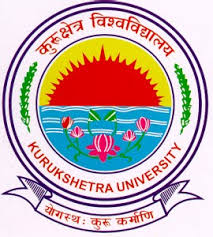 DEPARTMENT OF ZOOLOGY(August 2020)VISSION AND MISSION OF THE DEPARTMENTVisionTo be recognized as Centre of Excellence in Zoology in Teaching & Research while ensuring the well being of all species. MissionTo conserve and propagate animals in consonance with human development imbibing the latest advances in the field of Zoology.Programme Outcomes (POs) for PG courses of Faculty of Life SciencesThe PG Courses of Faculty of Life Sciences will be able:Programme Specific Outcomes (PSOs) of the M.Sc. Zoology of the DepartmentScheme of Examination for M.Sc. Zoology (Semester system) as per Choice Based Credit System (CBCS) to be implemented w.e.f. session 2020-2021 in Phased MannerSemester wise distribution of course and credits in ZoologyT – Theory; S– Seminar; P– PracticalTotal Credits: Core 80 + Elective 16 + seminar 2 + open elective 4 = 102Department of Zoology, KUKSyllabus of M.Sc. Zoology					                  w.e.f. Session 2020-21SEMESTER – IPaper: M-Z 101 (Core)	Cell BiologyCredits: 4Objectives:	1.	To make students learn the deeper aspects of cell structure and function at molecular level.2.	To apprise students about likeness between the physiological processes at the cellular and organismic levels.Outcomes:CO1	This core course will make students able to understand how the cell functions as a unit of life.CO2	Through this course, students will be able to appreciate the importance of various cell function and structures in the evolution of multicellular organisms.CO3	The studies will make the students reveal elegance, dynamics and economy in the living cell and a gratifying unity in the principles by which a cell functions.CO4	The students will know about the basic cellular and molecular approaches for cancer development and treatmentNote:Nine questions will be set in all.Question No. 1, which will be objective/short answer type covering the entire syllabus, will be compulsory. The remaining eight questions will be set unit wise selecting two questions from each Unit I to IV. The candidate will be required to attempt question No. 1 and four more selecting one questions from each unit.As far as possible the questions should be divided into sub-parts and marks indicated part wise.UNIT- IBiomembranes1.1	Molecular composition and arrangement, functional consequences1.2	Cellular Transport – Recapitulation of the plasma membrane; diffusion, active transport and pumps, uniports, symports and antiports.Donnan equilibrium; ion movements and cell function: acidification of cell organelles Maintenance of cellular pH; cell excitation; bulk transport; Receptor mediated endocytosisTransepithelial transport2	Cytoskeleton and cell movement2.1	Introduction to cytoskeleton and its role2.2	Molecular structure of Actin, myosin and their organisation2.3	Structure and dynamic organizations of microtubules and microfilaments2.4	Microtubule motors and movement2.5	Intermediate filaments2.6       Role of Centrioles and basal bodies2.7	Structure and functions of  Cilia and flagellaUNIT –II3	The Extra Cellular Matrix and Cell interactions	3.1	Cell walls	3.2	The ECM and cell-matrix interactions	3.3	Cell-cell interactions: adhesion junctions, tight junctions, gap junctions, plasmodesmata	3.4	Ca++ dependent and Ca++ independent Homophilic cell-cell adhesion4	Cell matrix adhesion4.1	Integrins4.2	Collagen	4.3	Non-collagen components	4.4	Auxin and cell expansion	4.5	Cellulose fibril synthesis and orientation5	Protein sorting and transport5.1	Protein uptake into the ER5.2	Membrane proteins and Golgi sorting5.3	 Mechanism of vesicular transport5.4	Lysosomes5.5	Molecular mechanism of secretory pathway UNIT-III6          Cell cycle	6.1	Eukaryotic cell cycle	6.2	Regulators of cell cycle progression	6.3	Role of Meiosis in Genetic Variation7        Cell – Cell signaling	7.1	Signaling molecules and their receptors	7.2	Pathways of intracellular signal transduction 8          Biology of Cancer	8.1	The development and causes of cancer	8.2	Oncogenes	8.3	Tumor suppressor genes	8.4	Molecular approaches to cancer treatmentUNIT-IV9      Genome organization 9.1	Chromosomal organization of genes 9.2	Transposons in prokaryotes and eukaryotes9.3	Morphological and functional elements of eukaryotic chromosomes10      Cell Death 	10.1	Necrosis and Programmed cell death            10.2	Molecular Mechanism	10.3	Applications and Significance11     Biology of Ageing  11.1	Morphological, Physiological and Functional changes during Ageing  11.2	Telomeres and Ageing11.3	Theories of AgeingSuggested Reading Material:Molecular Cell, Biology, J. Darnell, H. Lodish and D. Baltimore Scientific American Book, Inc., USA.Molecular Biology of the Cell, B. Alberts, D. Bray, J. Lewis, M. Raff, K. Roberts and J.D. Watson. Garland Publishing Inc., New York.Cell and molecular biology Phillip Sheeler, Donald E. Bianchi Wiley, 1987Life: The Science of Biology by David SadavaCell and Molecular Biology by De RobertisCell Biology by A.K. Berry, EMKAY PubllicationsMolecular Cell Biology, Lodishet al., W.H. Freeman and Company (8th Ed. 2016)Molecular Biology, Weaver R. F., McGraw-Hill Education (5th Ed. 2011)Teaching-Learning ProcessLectures : Supported by power point presentations and related videosAssignments  and exercises Test: Knowledge of the students is tested through surprise tests, quiz & session tests.CO-PO MAPPING for M-Z 101CO-PSO MAPPING for M-Z 101SEMESTER – IPaper: M-Z 102 (Core)Biochemistry and Bio-techniquesCredits: 4Objectives:1.	To develop understanding of biological processes at chemical, biochemical and molecular level to perform wide range of analytical techniques to explore biological activities. 2.	To provide general overview of different biochemical experimental approaches to understand the structure and functions of cell and its components.Outcomes: CO1	It will provide the students a basic appreciation of the underlying principles and practical strategy of the analytical and preparative techniques that are fundamental to study and understanding of life processes.CO2	It will make the students to understand the general reactions of various metabolic pathways.CO3	Students will be able to explain the principle, working, materials used and applications of various biological techniques that are used to study the basic biological processes.CO4	Students will be able to describe the structure and classification of biomolecules.Note:Nine questions will be set in all.Question No. 1, which will be objective/short answer type covering the entire syllabus, will be compulsory. The remaining eight questions will be set unit wise selecting two questions from each unit (I to IV). The candidate will be required to attempt question No. 1 and four more selecting one question from each unit.As far as possible the questions should be divided into sub-parts and marks indicated part wise.UNIT – IGeneral Principles of Biochemistry and chemical composition of life1.1 General Introduction to BiomoleculesProtein Biology:Primary, Secondary, tertiary and quaternary structure of proteins: i)Domain, ii)Reverse turn of Ramachandran plot and its significance3.0 Enzyme:        3.1 Classification and nomenclature,         3.2 Co-enzymes and Cofactors         3.3 Induced fit and Molecular Mechanism of Enzyme action,        3.4 Enzyme feedback mechanism, Isozymes.4.0 Nucleic acids: Structure and Functions       4.1 DNA structure and functions4.2  RNA structure and functions, 4.3 DNA choreography4.4 Qualitative and quantitative estimation of DNAUNIT - II5.0 Metabolism:5.1Glycolysis, citric acid cycles its regulation and role as metabolic hub.5.2  Hexose monophosphate pathway its regulation and significance.5.3  Cholesterol biosynthesis, its metabolism and steroidogenesis. 5.4  Bile acids and their metabolism 5.5  Saturated and unsaturated fatty acid and their metabolism.UNIT - III6.0 Chemical and Biological assays (in vitro and in vivo assays).  7.0  Principles and uses of analytical instruments:7.1 Microscopes and imaging 7.2  Spectrophotometers, 7.3 NMR spectrophotometer 8.0  Microbiological and cell culture Techniques8.1Setting of microbiological laboratory,8.2Sterilization and Media preparation techniques8.3 Inoculation and growth monitoring (Standard plate count technique),8.4Isolation of a microbial colony and slant preparation.8.5Design and functioning of tissue culture laboratory,8.6Basics of cell/tissue culture, Culture media preparation,8.7Cell proliferation measurements 8.8Cell viability testing and Cell harvesting methods.8.9 Biosafety and levels 9.0Cryotechniques :9.1Cryopreservation for cells, tissue, organisms,9.2Cryotechniques for microscopy.UNIT - IV10.0Separation techniques in biology.10.1   Molecular separations by chromatography, electrophoresis, precipitation etc.10.2 Organelle separation by centrifugation. Density gradient centrifugation, Ultra Centrifugation, unit gravity centrifugation, affinity adsorption, anchorage based techniques etc. 10.3   Cell separation by flow cytometery and FACS11.0 Radioisotope and mass isotope techniques in biology:11.1 Sample preparation for radioactive counting11.2 Autoradiography11.3 Biosensors12.0  DNA fingerprintingSuggested Reading Materials: Animal Cell Culture – A practical approach, Ed. John R.W. Masters, IRL Press. Introduction to Instrumental analysis, Robert Braun, McGraw Hill International editionsA Biologists guide to Principles and Techniques of Practical Biochemistry, K. Wilson and K.H. Goulding, ELBS Edn.Lehninger AL, Nelson DL & Cox MM (1993) Principles of Biochemistry, 2nd edn. New York: Worth.Stryer L (1995) Biochemistry, 4th edn. New York: WH Freeman.Voet D, Voet JG & Pratt CW (1999) Fundamentals of Biochemistry. New York: Wiley.Teaching-Learning ProcessLectures : Supported by power point presentations and related videosAssignments  and exercises Test: Knowledge of the students is tested through surprise tests, quiz & session tests.CO-PO MAPPING for M-Z 102CO-PSO MAPPING for M-Z 102SEMESTER – IPaper: M-Z 103 (Core)	Biosystematics and Biostatistics Credits: 4Objectives:1.	This paper deals with nomenclature, taxonomy and preservation of organism, assigning names to organisms using nomenclature and classifying species into   larger groups that have biological meaning.2. 	It imparts understanding about fundamental concepts in statistics and their application in interpretation of biological data also demonstrate appropriate sampling scheme.Outcomes:CO1	Knowledge of Taxonomy helps in classifying and identifying biodiversity and  biologist study the well understood relationships by making phylogenetic trees.CO2	It will help to understand the overall biodiversity of the world and their application in all the fields of biological sciences.CO3	Biostatistics helps to generate a hypothesis from a set of observation and then design experiment to test the hypothesis.CO4	Able to acquire, analyse and understand the significance of data.Note:Nine questions will be set in all.Question No. 1, which will be objective/short answer type covering the entire syllabus, will be compulsory. The remaining eight questions will be set unit wise selecting two questions from each Unit I to IV. The candidate will be required to attempt question No. 1 and four more selecting one questions from each unit.As far as possible the questions should be divided into sub-parts and marks indicated part wise.UNIT – I1.0 Biosystematics and taxonomy: Definition and perspectives,2.0 Historical resume, Importance and applications of systematics in biology.Concepts of newer aspects of biosystematics:Chemotaxonomy, Cytotaxonomy, Molecular taxonomy.3.0 Dimensions of speciation and taxonomic characters:      3.1 Different Species concepts – species category,       3.2 Sub-species and other intra-specific categories.4.0 Theories of biological classification, hierarchy of categories.5.0 Taxonomic characters – different kinds, weighing of charactersUNIT - II6.0Methodology:6.1 Taxonomic collections, preservation, curetting process and identification. 6.2 Taxonomic keys-different kinds of taxonomic keys, their merits and demerits.7.0 Systematic publications:7.1 Different kinds of publications. 7.2 International code of Zoological Nomenclature (ICZN): principles, objectives and rules:             Stability, Priority, Concept of availability, formation of names, synonymy, homonymy,              the type method, kinds of type specimen, type-designation.8.0 Principles of Bioethics in BiodiversityUNIT - III9.0 Measures of central value:11.1 Arithmetic mean, mode and median, Definition, calculation and its properties. 10.0 Measures of Dispersion: Range,12.1 Interquartile range, 12.2 Quartile deviation.12.3 Mean deviation and standard deviation, 12.4 Standard error11.0 Correlation:13.1Types and Methods studying correlation – Scatter diagram method, Graphic method, Karl Pearson coefficient of correlation, Rank correlation.12.0  Regression analysis (Regression lines and regression equation)13.0 Chi-square analysisUNIT - IV14.0 Concept of sampling and sampling methods: 16.1 Definition and law of sampling, 16.2 Judgment sampling, Random sampling, stratified sampling, systematic sampling, multi-stages sampling and quota sampling.15.0 Test of significance for large samples and small samples (student t-test, F- test; ANOVA).16.0 Probability and law of probability, Theoretical probability distribution: Binomial        distribution, Poison distribution, Normal distribution.17.0  Components of computers, Basic functioning of computers, Use of Statistical Software in          BiologySuggested Reading Material: M. Kato. The Biology of Biodiversity, Springer.E.O. Wilson, Biodiversity, Academic Press, Washington.G.G. Simpson, Principle of animal taxonomy, Oxford ISH Publishing Company.E. Mayer, Elements of Taxonomy.E.O. Wilson, The Diversity of Life (The College Edition), W.W. Northerm & Co.S.K. Tikadar, Threatened Animals of India, ZSI Publication, Calcutta.Teaching-Learning ProcessLectures : Supported by power point presentations and related videosAssignments  and exercises Test: Knowledge of the students is tested through surprise tests, quiz & session tests.CO-PO MAPPING for M-Z 103CO-PSO MAPPING for M-Z 103SEMESTER – IPaper: M-Z 104 (Core)	Biology of InvertebratesCredits: 4Objectives:1.	Make students to understand how life evolved from simple to complex organization by division of labour & enhancing efficiency in Invertebrates.2.	In depth knowledge of minor phyla and their organization and relationship with other invertebrates phylaOutcomes:CO1	The study of invertebrates reveals progressive evolutionary history and adaptations together which forms the basis of huge complex and diverse life forms.CO2	Students will acquire a clear understanding about organization of minor phyla and their relationship with other animal phylaCO3	Students will be able to know the structure and significance of various systems of Invertebrates  CO4	Will have detail understanding of adaptations and significance of InvertebratesNote:Nine questions will be set in all.Question No. 1, which will be objective/short answer type covering the entire syllabus, will be compulsory. The remaining eight questions will be set unit wise selecting two questions from each Unit I to IV. The candidate will be required to attempt question No. 1 and four more selecting one questions from each unit.As far as possible the questions should be divided into sub-parts and marks indicated part wise.UNIT – IIntroduction to invertebrates with their general characters, Basic body plan, Concept of Invertebrata v/s Vertebrata and Non-Chordata v/s ChordataOrganization of coelomConcept and structure of Acoelomate, Pseudocoelomates and Coelomates.Protostomia and DeuterostomiaMetamerism in Annelida, Pseudometamerism.Minor Phyla:Concept and significanceOrganization and general characters of Acoelomate, Pseudocoelomates and Coelomates minor phyla (with special emphasis on Ctenophora, Rotifera, Endoprocta, Ectoprocta, Phoronida, Sipunculida and Echiuroidea).UNIT-IILocomotionFlagella and ciliary movement in ProtozoaHydrostatic movement in Coelenterata, Annelida and EchinodermataNutrition and DigestionPatterns of feeding and digestion in lower metazoaFilter-feeding in Polychaeta, Mollusca and EchinodermataRespirationOrgans of respiration : Gills, lungs, trachea,skin,Cloacal chamber, Buccopharyangeal area etc.Respiratory pigmentsMechanism of respiration UNIT-IIIExcretion Organs of excretion: Coelom, coelomoducts, Nephridia and Malpighian tubules.Mechanism of excretion and osmoregulationNervous systemPrimitive nervous system: Coelenterata and EchinodermataAdvanced nervous system: Annelida, Arthropoda (Crustacea and Insecta) and Mollusca (Cephalopoda).Trends in neural evolution.Social life in insects, Social life in Isoptera and HymenopteraUNIT-IVInvertebrate larvaeLarval forms of free living invertebratesStrategies and Evolutionary significance of larval formsConservation of invertebrates.Introduction to insectsMouthparts of InsectsMechanism of insect flight  and hoveringMetamorphosis in insectsHormonal control of moulting.Economic importance of Invertebrates; Various Adaptations in InvertebratesSuggested Reading Materials:Hyman, L.H. The invertebrates, Vol. I. Protozoa through Ctenophora, McGraw Hill Co., New York.Barrington, E.J.W. Invertebrate structure and function. Thomas Nelson and Sons Ltr J. London.Jagerstein, G. Evolution of Metazoan life cycle, Academic Press, New York & London.Hyman, L.H. The Invertebrates. Vol.2. McGraw Hill Co., New York.Hyman, L.H. The Invertebrates. Vol.8. McGraw Hill. Co., New York.Barnes, R.D. Invertebrate Zoology, IIIrd edition. W.B. Saundrs Co., Philadelphia.Russel-Hunter, W.D. A Biology of  higher invertebrates, the Macmillin Co. Ltd. London.Hyman, L.H. the Invertebrates smaller coelomate groups, Vol. V. McGraw Hill Co., New YorkRead, C.P. Animal Parasitism. Prentice Hall Inc., New Jersey.Sedgwick, A.A. Student text book of Zoology. Vol. I, II and III Central Book Depot, AllahabadParker, T.J., Haswell, W.A. Text book of Zoology, McMillan Co., London.Teaching-Learning ProcessLectures : Supported by power point presentations and related videosAssignments  and exercises Test: Knowledge of the students is tested through surprise tests, quiz & session tests.CO-PO MAPPING for M-Z 104CO-PSO MAPPING for M-Z 104SEMESTER – IPaper: M-Z 105 (Core)	Practical (Based on Papers M-Z 101 & M-Z 102)Credits: 4Objectives:	To understand the fundamental chemical principles of biochemistry based                                                                                                                                                                              techniques and their application in biological science.Outcomes: CO1	Students will develop skills in basic laboratory techniques and understand the principles in Biology.CO2	Able to apply the scientific method to the process of experimentation.CO3	This course will make students able to understand the regulation of chemical reactions in living cells.CO4	Students will be able to conduct the morphomatric analysis of chromosomes and demonstrate cell divisionCourse Contents:Preparation of mitotic chromosomes from onion root tips Preparation of meiotic chromosomes from grasshopper testes.Preparation of karyotypes from micrographs.Calculation of morphometric data and preparations of idiogram.Determination of chiasma frequency and terminalization coefficient.Study of permanent slides of different stages of meiosis and mitosis.	Preparation of polytene chromosomes (Chironomous/mosquito) and mapping.Preparation of Solutions- Standard solution, Molar, Molal and Normal solution.Proteins: Quantitative estimation of proteins by Biuret method and Lowry’s method.Carbohydrates: quantitative estimation of total carbohydrates and glucoseAnalysis of Fats/ Oils: iodine number, saponification value, acid value quantitative estimation of total lipids.Preparation of Standard curve for the estimation andextraction of nucleic acids (DNA and RNA).Paper chromatography: amino acids and carbohydrates.Thin layer chromatography: neutral and phospholipids.Tools: demonstration of parts and working of the following tools: PCR, GLC, Spectrophotometers, various kinds of microscopes, pH meter, Electrophoresis, Centrifuges, Tissue culture unit, IncubatorsMicrobiological media preparation, sterilization, dilution, inoculation and standard plate count. CO-PO MAPPING for M-Z 105CO-PSO MAPPING for M-Z 105SEMESTER – IPaper: M-Z 106 (Core)	Practical (Based on Papers M-Z 103 & M-Z 104)Credits: 4Objectives: Providing the students with the ability to recognize the major groups of invertebrates and to identify the specimens of invertebrate phyla.Course Outcomes:CO1	Students will able to understand the processes involved in the recognition of key groups of invertebratesCO2	Students will be able to prepare permanent mounts of different mouthparts of insects to study the details of their structure.CO3:	Students will able to identify and classify the specimens of available invertebrate phyla.CO4:	Able to elaborate the different systems of invertebrates such as Earthworm, Cockroach, Prawn, Starfish etc.Course Contents:Slides and Museum specimens of following phyla:(a)	PROTOZOA	(b)	PORIFERA 	(c)  	CNIDARIA (d)	ANNELIDA (e)	ARTHROPODA(f)	MOLLUSCA (f)	ECHINODERMATA	(h)	HEMICHORDATAStudy of mouth parts of Cockroach, Honey Bee, Red cotton bug and House flyMounting: Obelia, Tubularia, Bougainvillea, Trachea of Cockroach, Crustacean Larva, Cyclops, Nauplius, DaphniaDemonstration of Digestive system, reproductive system and nervous system of Earthworm, Cockroach, Prawn, Loligo and Star fish.Preparation and use of different types of taxonomic keys.Statistical analysis of data using manual and computer software methodsMean, mode & MedianStandard deviation and S.E.Coefficient of correlation  Diversity IndicesTest of Significance (Student’s t - test)CO-PO MAPPING for M-Z 106CO-PSO MAPPING for M-Z 106Department of Zoology, KUKSyllabus of M.Sc. Zoology						w.e.f. Session 2020-21SEMESTER – IIPaper: M-Z 201 (Core)	Population and Community Ecology Credits: 4Objective:To expose the students in understanding various types of interactions between biotic and abiotic components of environment.To describe how the biogeochemistry, energy flow, or biodiversity of ecosystems responds to climate change or another disturbance.Outcomes: CO1	Students will be able to understand and explain the need for intra- and interdisciplinary cooperation in researching different ecosystems.CO2	Students will understand the all biotic and abiotic factors that are related to individual, population, community and ecosystem and defines the relationships between them.CO3	Information provided will give an insight about the benefits of ecosystem and can be used in the management of natural resources for sustainable development in ways that leave the environment healthy.CO4	Many specialties within ecology such as marine, vegetation and statistical ecology provides students information to better understand the environment around them.Note:Nine questions will be set in all.Question No. 1, which will be objective/short answer type covering the entire syllabus, will be compulsory. The remaining eight questions will be set unit wise selecting two questions from each Unit I to IV. The candidate will be required to attempt question No. 1 and four more selecting one questions from each unit.As far as possible the questions should be divided into sub-parts and marks indicated part wise.UNIT - IBasic Concepts: Definition, Scope and Significance of Ecology, Concept of biosphere, atmosphere, litho sphere and hydrosphere.Organizational level of ecological systems, Ecological aspects of abiotic, biotic and edaphic factors, limiting factorsEcosystem: Concept, Kinds and componentsEcological energetic and energy flow: Food chains, food webs, trophic structure; concept of productivity: primary, secondary, gross and net, Energy flow models.UNIT - II5.0 Restoration Ecology	Ecology of Disturbed Ecosystems: disturbance and its impact on the structure and functioning of terrestrial and aquatic ecosystems. Population characteristics	Introduction and concepts of population ecology	Attributes of populations	Population density, methods of population density measurement	Growth rate and growth forms	Natality, mortality, survivorship curves and life tables	Biotic potential – Generation time, net reproductive rate reproductive values	Population and distribution.	Population dispersionUNIT - IIIPopulation regulation and Interactions7.1	Extrinsic and intrinsic mechanisms7.2	Concept of density dependent and density independent factors in population regulation.      Concept of intra specific and inter specific population interactions	Protocooperation, mutualism and commensalisms	Host-parasite interactions, Life history strategies – r and k selection.8.0Competition and niche theoryIntraspecific and inter specific interactions	History of niche conceptsGause’s theory of nicheUNIT - IVPredation	Theory; predator-prey oscillations		Model of prey – predatory dynamics	Role of predation in nature	ParasitismCommunity characteristics Species diversity; Biodiversity indices: Diversity, dominance, Similarity& dissimilarity IndexEcological SuccessionEcological dominanceEcotones and Edge effect11.0 Ecological Impact AssessmentSuggested Reading Materials:Understanding Evolution by Earl. D. Hanson, Oxford University Press, Oxford, New York.Oxford Surveys in Evolutionary Biology Vol. I – Vol. VI, Oxford University Press, Walton, Street, Oxford.Evolution by Theodose H. Eaton (Jr.) Thomes – Nolson & Sona Limited, London.Evolutionary Theory: (The unfinished synthesis) by Robert G.B. Reid: Croom Helm: London & Sydney.Dobzhansky, Th. Genetics and Origin of species. Columbia University Press.Teaching-Learning ProcessLectures : Supported by power point presentations and related videosAssignments  and exercises Test: Knowledge of the students is tested through surprise tests, quiz & session tests.CO-PO MAPPING for M-Z 201CO-PSO MAPPING for M-Z 201SEMESTER – IIPaper: M-Z 202 (Core)	Comparative Physiology Credits: 4Objectives: The aim of this paper is to impart advanced knowledge about the principles of physiology, of both cells and organisms and also with respect to the principal Phyla and Classes of animals. This core course will make students understand how animal works at all levels and also a comparison of mechanism of workingOutcomes: CO1	An appropriate understanding of functioning of each system of different groups of animals with their comparison will be acquainted.CO2	The students will able to explore all reasoning and queries that how animals workCO3	The students will be able to learn that how the physiology of different groups of organisms is influenced by the different environments of their nichesCO4	Since this course also have some important practical component where interesting exercises will be conducted to perform experiment and answer various queries of animal physiologyNote:Nine questions will be set in all.Question No. 1, which will be objective/short answer type covering the entire syllabus, will be compulsory. The remaining eight questions will be set unit wise selecting two questions from each Unit I to IV. The candidate will be required to attempt question No. 1 and four more selecting one questions from each unit.As far as possible the questions should be divided into sub-parts and marks indicated part wiseUNIT - IDigestion	1.1Feeding mechanisms and regulation,1.2 Comparative physiology of digestion and absorption in different animal groupsRespiration	Respiratory organs, Types of respiration, mechanism of breathingTransport of respiratory gasesRespiratory pigments through different phylogenetic groups.           2.4 Physiological response to oxygen deficient stress.Excretion	Patterns of nitrogen excretion among different animal groupsFunctional anatomy of renal unit; mechanisms of ultrafiltration, Counter Current mechanism, DialysisOsmoregulation in different animal groupsDefinition and basic classification of organisms on the basis of osmoregulation Osmotic challenges of different environmentsMechanism of Osmoregulation in fresh water, Estaurine and Marine animalsOsmoregulation in migratory organisms, Control and regulation of osmoregulation UNIT - IIThermoregulationHomeothermic animals, Poikilotherms, Hibernation and Aestivation, Physical, chemical, neural regulation, Physiological adaptations acclimatization & acclimation in response to high, low ambient temperatureCirculation of body fluids and their regulation among different animal groupsSystems of circulation, heart beat and blood pressure, Cardiac cycle, Cardiac output and its regulation,Lymphatic  systemReceptor physiology – a comparative study of Mechanoreception, Photoreception, Chemoreception and Equilibrium receptionMuscle and Contractile physiology  Contractile elements, cells and tissues among different phylogenic groups; Muscle structure and function-correlation;Electric organs and tissuesUNIT- IIIComparative testicular physiology in animalsMorphology, Differentiation, Function and its regulationComparative ovarian physiology and differentiation in vertebratesMorphology, Endocrinolgy, Oogensis vitellogensisNeuronal physiology Structure and classification of neurons and glial cells. Synaptic action, dendritic properties and functional operation of spinal cord, Brain stem Autonomic nervous system. UNIT - IVPrinciples of synaptic transmissionCa2+ and transmitter release; post synaptic transmission mechanism; diversity of neurotransmitters: acetylcholine, catecholamine, serotonin, GABA, glycine, histamine, peptides, NO, and opiods.Physiological adaptations to different environments 13.1Physiological adaptations acclimatization & acclimation in response to high, lowambient temperature,13.2 physiological adaptation at high altitude and in deep sea environment.Stress Physiology Concept of Stress and Strain, Stress hormones and stress regulatory mechanisms.Suggested Reading Material  C.L. Prosser. Comparative Animal Physiology. W.B. Saunders & Company.R. Eckert. Animal Physiology: Mechanisms and Adaptation. W.H. Freeman & Company.W.S. Hoar. General and Comparative Animal PhysiologySchiemdt-Nielsen. Animal Physiology: Adaptation and Environment. Cambridge.C.L. Prosser. Environment and Metabolic Physiology. Wiley-Liss, New York.David Randall, Warren Burggren, Kathleen French:  Eckert Animal PhysiologyGuyton, A.X., Text Book of Medical Physiology, 7th edition, Saunders Company (1986).Teaching-Learning ProcessLectures : Supported by power point presentations and related videosAssignments  and exercises Test: Knowledge of the students is tested through surprise tests, quiz & session tests.CO-PO MAPPING for M-Z 202CO-PSO MAPPING for M-Z 202SEMESTER – IIPaper: M-Z 203 (Core)	Population Genetics and Evolution Credits: 4Objectives: To understand the origin and progression of life on earth with conventional and novel evidences and techniques.In depth knowledge of process of speciation with concept of ecology & evolutionOutcomes: 	CO1	To provide students the basic insight about the mechanism of evolution and to make them able to relate different forms of life on our planet earth. It will also provide them in-depth knowledge about the changing frequency and distribution of alleles within the population.CO2	Acquire a clear understanding about genetic equilibrium in natural populationsCO3	To know about genetics of quantitative traits in populations  CO4	Detail understanding of molecular phylogenetics and methods of construction of phylogenetic treeNote:Nine questions will be set in all.Question No. 1, which will be objective/short answer type covering the entire syllabus, will be compulsory. The remaining eight questions will be set unit wise selecting two questions from each Unit I to IV. The candidate will be required to attempt question No. 1 and four more selecting one questions from each unit.As far as possible the questions should be divided into sub-parts and marks indicated part wiseUNIT-I1.0	Concepts of evolution and theories of organic evolution with an emphasis on Darwinism.2.0	Emergence of Neo-Darwinism-Neutral Hypothesis3.0   	Neo Darwinism	3.1 	Hardy-Weinberg law of genetic equilibrium	3.2 	A detailed account of destabilizing forces: 		(i) Natural selection 		(ii) Mutation			(iii) Genetic drift 		(iv) Migration 		(v) Meiotic driveUNIT-II4.0 	Quantifying genetic variability	4.1 	Genetic structure of natural populations	4.2 	Phenotypic variations	4.3 	Models explaining changes in genetic structure of populations	4.4 	Factors affecting human disease frequency5.0 	Molecular population genetics		5.1 	Patterns of change in nucleotide and amino acid sequences	5.2 	Ecological significance of molecular variations6.0 	Genetics of quantitative traits in populations	6.1 	Analysis of quantitative traits		6.2 	Estimation of heritability		6.3 	Genotype-environment interactions	6.4 	Inbreeding depression and heterosis	6.5 	Molecular analysis of quantitative traits	6.6 	Phenotypic plasticityUNIT-III7.0   Genetics of speciation	7.1 	Concept of species	7.2 	Patterns and mechanisms of reproductive isolation	7.3 	Modes of speciation (Allopatric, Sympatric, Parapatric, Peripatric)8.0 	Molecular Evolution	8.1 	Gene Evolution	8.2 	Evolution of gene families, Molecular drive	8.3 	Assessment of molecular variations9.0 	Origin of higher categories	9.1 	Phylogenetic gradualism and punctuated equilibrium 	9.2 	Major trends in 'the origin of higher categories	9.3 	Micro-and Macro-evolutionUNIT-IV10.0  	Molecular phylogenetics	10.1 	Concept of phylogenetic trees.	10.2	Methods of construction of Phylogenetic trees.11.0	Population genetics and ecology	11.1 	Metapopulations	11.2 	Monitoring Natural Populations	11.3 	Populations size and extinction	11.4 	Loss of genetic variations	11.5 	Conservation of genetic resources in diverse texaSuggested Reading MaterialDobzhansky, Th. Genetics and Origin of Species. Columbia University Press. Dobzhansky, Th., F.J. Ayala, G.L. Stebbines and J.M. Valentine. Evolution. Surjeet Publication, Delhi.Futuyama, D.J. Evolutinary Biology, Suinuaer Associates, INC Publishers, Dunderland.Hartl, D.L. A Primer of Population Genetics. Sinauer Associates, Inc, Massachusetts.Jha, A.P. Genes and Evolution. John Publication, New Delhi.King, M. Species Evolution-The role of chromosomal change. The Cambridge University Press, Cambridge.Merrel, D.J. Evolution and Genetics. Holt, Rinehart and Winston, Inc.Smith, J.M. Evolutinary Gentics. Oxford University Press, New York.Strikberger, M.W. Evolution. Jones and Bartett Publishers, Boston London.SherwoodTeaching-Learning ProcessLectures : Supported by power point presentations and related videosAssignments  and exercises Test: Knowledge of the students is tested through surprise tests, quiz & session tests.CO-PO MAPPING for M-Z 203CO-PSO MAPPING for M-Z 203SEMESTER – IIPaper: M-Z 204 (Core)	Biology of Vertebrates Credits: 4Objectives:This paper deals with the comparative and evolutionary trends in structure and function of the organ systems of the vertebrate series. To understand what are the general characters and different categories of chordates animal. To understands the level of organization in chordate subphylum.To understand the origin and evolutionary relationship in different subphylum of chordates.Outcomes:CO1	Students will be able to understand various biological functions, the evolution of life from most primitive to most advanced form with respect to their habit and habitat.CO2	Students will have acquaintance with the basic concepts, external morphology and sexual dimorphism in chordates and understand the various systems, adaptation and dentition in chordates.CO3	Students will also Understand the Classification various classes of phylum Chordate i.e., Pisces, Reptiles, Aves and Mammals.CO4	This core course will make students familarise with the vertebrate diversity around themNote:Nine questions will be set in all.Question No. 1, which will be objective/short answer type covering the entire syllabus, will be compulsory. The remaining eight questions will be set unit wise selecting two questions from each Unit I to IV. The candidate will be required to attempt question No. 1 and four more selecting one questions from each unit.As far as possible the questions should be divided into sub-parts and marks indicated part wiseUNIT - IIntroduction to Chordates with their general characters.1.1	Origin of Chordates	1.2	Concept of Protochordata or pre-vertebrates	1.3	Classification of Vertebrates upto orders2.0	Integument and its derivatives	2.1 	Development, general structure and functions of skin and its derivatives	2.2 	Glands, scales, horns, claws, nails, hoofs, feathers and hairUNIT - II3.0 	Skeletal system	3.1 	Form, function, body size and skeletal elements of the body	3.2 	Comparative account of jaw suspensorium, Vertebral column	3.3 	Limbs and girdles	Digestive system 	4.1 Dentition, Stomach, Digestive Glands	4.2 Anatomy of gut in relation of to feeding habits- herbivores, carnivores and omnivores.5.0 	Respiratory system	5.1 	Characters of respiratory tissue, Internal and External Respiration	5.2 	Comparative account of respiratory organsUNIT –III6.0 	General plan of circulation in various groups	6.1 	Components of Blood	6.2	General plan of circulation in reptiles, birds and mammals	6.3	Evolution of heart, aortic arches and Portal systems7.0 	Evolution of Urinogenital system in vertebrate series	7.1	Structure and functions of different types of kidney	7.2	Urino-genital ducts		Flight adaptation in birds, Migration in fish and BirdsUNIT– IV8.0 	Nervous system	8.1 	Comparative anatomy of the brain in relation to its functions	8.2 	Comparative anatomy of spinal cord	8.3 	Nerves-Cranial, Peripheral and Autonomous nervous systems9.0 	Sense organs	9.1 	Simple receptors	9.2 	Organs of Olfaction and taste	9.3 	Lateral line system	9.4 	ElectroreceptionSuggested Reading Material1.	Barrington, E.J.W. The Biology of Hemichordata and Protochordata. Oliver and Boyd, Edinbourgh.2. 	Bourne, G.H. The structure and functions of nervous tissue. Academic Press, New York. 3. 	Carter, G.S. Structure and habit in vertebrate evolution - Sedgwick and Jackson, London. 4. 	Kingsley, J.S. Outlines of Comparative Autonomy of Vertebrates. Central Book Depot, Allahabad.5. 	Kent, C.G. Comparative anatomy of vertebrates.6. 	Milton Hilderbrand. Analysis of vertebrate structure. IV. Ed. John Wiley and Sons Inc., New York.7. 	Sedgwick, A. A Students Text Book of Zoology, Vol. II.8. 	Torrey, T.W. Morphogenesis of vertebrates. John Wiley and Sons Inc., New York and	London.Walters, H.E. and Sayles, L.D. Biology of vertebrates. MacMillan & Co., New York.Teaching-Learning ProcessLectures : Supported by power point presentations and related videosAssignments  and exercises Test: Knowledge of the students is tested through surprise tests, quiz & session tests.CO-PO MAPPING for M-Z 204CO-PSO MAPPING for M-Z 204SEMESTER – IIPaper: M-Z 205	SeminarCredits: 01Objective: To develop speaking skills in the studentsTo have ability to prepare and present on any topic assigned to themCourse Outcomes:CO1.  Students will be able to speak on the topic assigned to them after going through related            LiteratureCO2. Students will be able to prepare power point presentationsCO3. Students will have knowledge of different topics of Zoology especially current topicsCO4. Students will be able to comprehend vast topic in limited sphereCO-PO MAPPING for M-Z 205CO-PSO MAPPING for M-Z 205SEMESTER – IIPaper: M-Z 206 (Open Elective)	Economic ZoologyCredits: 2Objectives:It is an open elective paper. It provide zoological knowledge for the benefit of mankindIt includes culturing of animals for human use and their economic values and control animals that are injurious to man directly or indirectly.Outcomes:	CO1	Students will be aware of applications of applied biology to meet the challenge of food storage during recent times.CO2	It increases socio-economic status and self employment with rural development.CO3	Will provide awareness about the strategies used for the culture of economically important animals and their applications for human as well as animal welfare.CO4	Further studies will help in improving product and by-products of cultured animals both quantitative and qualitatively. Note:Nine questions will be set in all.Question No. 1, which will be objective/short answer type covering the entire syllabus, will be compulsory. The remaining eight questions will be set unit wise  two questions from each unit (I- IV). The candidate will be required to attempt question No. 1 and four more selecting two questions from each unit.As far as possible the questions should be divided into sub-parts and marks indicated part wise.UNIT -I1.0  Integrated pest management: cultural-control, chemical control, biological control, herbal control, legal control.UNIT-II2.0   Sericulture : Types of silk, species of silk moth (scientific names), Silkworms and their host plants, mulberry silk worm culture, natural enemies and diseases of silkworm and their control3.0  Apiculture : Species of honey bees in India, life history of Apis ceranaindica, agriculture techniques, bee products and their uses, natural enemies and diseases of honey bee and their control.4.0 Lac culture: lac insect (Scientific name), composition of lac, strains of lac insect, cultivation of lac host plants (in brief) processing of lac and uses of lac. UNIT- III5.0 Vermiculture: species of vermiculture, culture methods, significance of vermicomposting Economic status of Vermiculture.6.0 Economic status and products of Poultry keeping and Dairy industry in Haryana. UNIT– IV7.0 Aquaculture (Fresh water fishes and Prawn culture).8.0 leather industry: processing and enemies of skin. 9.0 Economic importance of mammals Suggested Reading Material:Insect Pest Management by Dent, D.Agricultural Entomology by Hill, D.S., Timber Press. Entomology and Pest Management by Pedigo L. P. Prentice Hall, IndiaAgricultural Pests: Biology and Control Measures by B. M. Deoray and T. B.Nikam, Nirali Publication, Pune.Concepts of Insect Control by Ghosh M. R. Wiley Eastern Ltd. New Delhi.Teaching-Learning ProcessLectures : Supported by power point presentations and related videosAssignments  and exercises Test: Knowledge of the students is tested through surprise tests, quiz & session tests.CO-PO MAPPING for M-Z 206CO-PSO MAPPING for M-Z 206SEMESTER – IIPaper: M-Z 207 (Core)	Practical (Based on Papers M-Z 201 & M-Z 202)Credits: 4Objective: To acquire practical knowledge of histological studies and water analysis which will help further in research studies.Course Outcomes:CO1	Provide significant knowledge of biological research with safe lab practices.CO2	Students will understand application of histological studies in clinical and medical sciences and will be able to prepare these slidesCO3	Students will be able to identify biodiversity around them and spread awareness about biodiversity conservationCO4	This course will help the students to understand research based knowledge methods for the welfare of human.Course Contents:Study of various components of pond and grassland ecosystem.Determination of Water quality characteristics viz: Dissolved oxygen, pH, free carbon dioxide, salinity, transparency, alkalinity and hardness.Methods of population density measurements.Estimation of biodiversity indices.Field Visit to Aquatic, Forest and other ecosystems for identification of biota.Preparation of tissues for microtomy and demonstration of cryo techniquesHistochemistry:  Methods of fixation of different tissues.Histochemical test:(a)	Haemotoxylin-eosin(b)	Toluidine Blue(c)	Sudan Block-B(d)	Mercury bromophenol blue(e)	Methyl green-pyronin-Y(f)	Periodic acid Schiff’s(g)	Acid phosphatase(h)	Alkaline phosphatase Demonstration of live gametes and their staining procedure.Determination of optimum pH, temperature and concentration for optimum activityof salivary amylase,      To demonstrate that the optimum activity of trypsin enzyme is pH temperaturedependent.Qualitative test of vitamins and Quantification of vitamin A and C.Total RBC, WBC and Different WBC countEstimation of Blood plasmaCO-PO MAPPING for M-Z 207CO- PSO MAPPING for M-Z 207SEMESTER – IIPaper: M-Z 208 (Core)	Practical (Based on Papers M-Z 203 & M-Z 204)Credits: 4Objective: Providing the students with the ability to recognize the major groups of vertebrates and to identify the specimens of different classes.Course outcomes:CO1: Students will able to understand the processes involved in the recognition of key groups of           vertebratesCO2:  Students will be able to identify and classify the available specimens of vertebrate classes.CO3: Students will have ability to prepare permanent mounts of different types of scales and hair to study          the details of their structure and their role in the identification of specimens.CO4: Will be able to elaborate the different systems of vertebrates such as fish, frog rat and pigeon.Course Contents:Demonstration of cranial nerves and aortic arches of Scoliodon, Degestive system, Nervous system, Arterial and venous system of frog, Lizard, Pigeon and rabbit. Museum specimens and slides : (i) Protochordates(ii) Fishes(iii) Amphibians(iv) Reptiles (v) Birds(vi) MammalsComparative Osteology(i) Skull and lower jaw (ii) Vertebrae(iii) Girdles(iv)  Limb bonesTemporary/Permanent mounts of Hair & ScalesDifferent types of Feathers, Scales & HairConstruction of Phylogenetic tree CO-PO MAPPING for M-Z 208CO-PSO MAPPING for M-Z 208Department of Zoology, KUKSyllabus of M.Sc. Zoology						w.e.f. Session 2021-22SEMESTER – IIIPaper: M-Z 301 (Core)	Molecular Biology Credits: 4Objectives: 1.	To make students understand the complex molecular mechanisms occurring in cell and the applications of molecular technologies.2.	In depth knowledge of central dogma processes inside the cellOutcomes: CO1	Learn the necessary information about the chemistry of life to allow the students to understand the basis of molecules of life.CO2	Acquire a clear understanding about protein sorting and their mechanismsCO3	To know about Recombination and repair mechanism in DNA  CO4	Detail understanding of molecular techniques of genomes analysis Note:Nine questions will be set in all.Question No. 1, which will be objective/short answer type covering the entire syllabus, will be compulsory. The remaining eight questions will be set unit wise selecting two questions from each Unit I to IV. The candidate will be required to attempt question No. 1 and four more selecting one questions from each unit.As far as possible the questions should be divided into sub-parts and marks indicated part wise.UNIT-I1.0 	DNA Replication	1.1 	Prokaryotic and Eukaryotic DNA replication	1.2 	Mechanics of DNA replication	1.3 	Enzymes and accessory proteins involved in DNA replication2.0 	Transcription	2.1 	Prokaryotic and Eukaryotic transcription	2.2 	General and specific transcription factors	2.3	Regulatory elements and mechanisms of transcription regulation 	2.4 	Transcriptional and post-transcriptional gene silencing.	2.5	Post-transcriptional Modifications in RNA	2.6 	5'-Cap formation, 3'-end processing and polyadenylation	2.7 	Splicing, Editing, Nuclear export of mRNA, mRNA stabilityUNIT-II3.0 	Translation	3.1 	Genetic code and deciphering of genetic code	3.2 	Prokaryotic and Eukaryotic translation	3.3 	The translational machinery	3.4 	Adaptor hypothesis, Kozak rule	3.5	Mechanisms of initiation, elongation and termination	3.6 	Regulation of translation4.0.	Transport of Protein	4.1 	Co- and Post-translational transport of proteins	4.2  	Co- and Post-translational modifications of proteins	4.3 	Protein trafficking/sortingUNIT-III5.0 Recombination and Repair	5.1 	Holiday junction, gene targeting, gene disruption	5.2 	Cre/lox recombination	RecA and other recombinases 5.4      DNA repair mechanisms6.0 Antisense and Ribozyme technology	6.1 	Molecular mechanisms of antisense molecules	6.2 	Inhibition of splicing, polyadenylation and translation	6.3 	Disruption of RNA structure and capping	6.4 	Biochemistry of ribozyme; hammerhead, hairpin and other ribozymes 	6.5 	Strategies for designing ribozymes	6.6 	Application of antisense and ribozyme technologiesUNIT-IV7.0 	Molecular mapping of genome	7.1 	Genetic and physical maps	7.2 	Physical mapping and map-based cloning	7.3 	Southern and fluorescence in situ hybridization for genome analysis	7.4 	Chromosome micro-dissection and micro-cloning	7.5 	Molecular markers in genome analysis RFLP, RAPD and AFLP analysis and their applications	7.6 	Molecular markers linked to disease resistance genes 8.0 	rDNA Technology:8.1	Gene-cloning8.2	Vectors8.3	cDNA and genomic liberaries8.4	Blotting techniques8.5	Chromosome walking8.6	Application of rDNA technologySuggested Reading MaterialsMolecular Biology of the Gene, J.D. Watson, N.H. Hopkins, J.W. Roberts, J.A Steitz and A.M. Weiner. The Benjamin/Cummings Pub. Co., Inc., California.Molecular Cell Biology, J. Darnell, H. Lodish and D. Baltimore Scientific American Books, Inc., USAMolecular Biology of the Cell, B. Alberts, D. Bray, J. Lewis, M. Raff, K. Roberts and J,D. Watson. Garland Publishing Inc., New York.Gene VI, Benjamin Lewin, Oxford University Press, U.K.Molecular Biology and Biotechnology. A comprehensive desk reference, R.A Meyers (Ed.), VCH Publishers, Inc., New York.Molecular Cloning: a Laboratory Manual, J. Sambrook, E.F. Fritsch and T. Maniatis, Cold Spring Harbor Laboratory Press, New York.Introduction to Practical Molecular Biology, P.D. Dabre, John Wiley & Sons Ltd., New York. Molecular Biology LabFax, T.A Brown (Ed.), Bios Scientific Publishers Ltd., Oxford.Teaching-Learning ProcessLectures : Supported by power point presentations and related videosAssignments  and exercises Test: Knowledge of the students is tested through surprise tests, quiz & session tests.CO-PO MAPPING for M-Z 301CO-PSO MAPPING for M-Z 301SEMESTER – IIIPaper: M-Z 302 (Core)	Molecular Endocrinology Credits: 4Objectives:	To explore the molecular approaches to study the mechanism of action of hormones and related molecules involved in various physiological processesOutcomes:CO1	It helps in explaining hormonal synergism and antagonism at the molecular level CO2	Students will be able to identify the organs involved in the endocrine function and an understanding of appropriate key human endocrine disorder will also be developedCO3	Develop an in-depth comprehensive knowledge of endocrinology from a physiological, cellular, and molecular perspective.CO4	This course will make students understand the basic structure and chemical organization of hormones and various signaling molecules.Note:Nine questions will be set in all.Question No. 1, which will be objective/short answer type covering the entire syllabus, will be compulsory. The remaining eight questions will be set unit wise selecting two questions from each Unit I to IV. The candidate will be required to attempt question No. 1 and four more selecting one questions from each unit.As far as possible the questions should be divided into sub-parts and marks indicated part wise.UNIT-IBasic concept of endocrinology, its scope and role in molecular biology.Chemical nature of hormones;	2.1 	Amino-acid derived hormones	2.2	Peptide hormones 	2.3	Glyco-protein hormones,	2.4	Steroid hormones and 	2.5	Prostaglandin Biosynthesis of peptide hormones, transcriptional and post-transcriptional modificationsBiosynthesis and secretion of thyroid hormones. Thyroid hormone disorders.UNIT-IIProstaglandin structure, type, synthesis and biological activities.Mechanism of action of peptide hormones; concept of second messengers, cAMP, cGMP, Ca++, IP3, DAG, NO, signal transduction mechanisms.Mechanism of action of steroid hormones; Cross talk concept, Heat shock proteins.UNIT-IIIHormonal regulation of Metabolism:	8.1	Role of Insulin & Glucagon in regulation of Carbohydrate metabolism	8.2	Metabolic regulatory hormones in Lipid & Protein metabolismGastrointestinal hormones and their role in regulation of metabolic activity.Endocrine regulation of calcium and phosphate homeostasis in mammals.UNIT-IVGenetic basis of hormonal disorders.11.1 General principle and classification of hormonal disorders11.2  Genetic basis of growth hormone disorder11.3 Genetic basis of PCOSSequence-specific DNA binding receptor proteins Nuclear receptor proteinsCytosolic receptor proteinsCell surface receptor proteinsTheir role in gene transcription, cell differentiation and cell proliferation.Regulatory substances –Eicosanoids, Growth factors, Thymus gland & Kinins.Suggested Reading Materials Benjamin Lewin, Genes VII, Oxford University Press.Lodish et al. Molecular Cell Biology.Ethan Bier. The Coiled Spring, Cold Spring Harbor Press.4.	L.P. Freedman. Molecular Biology of Steroid and Nuclear Hormone Receptors, 	Birkhauser.5.	G. Litwack. Biochemical Actions of Hormones, Academic Press.Teaching-Learning ProcessLectures : Supported by power point presentations and related videosAssignments  and exercises Test: Knowledge of the students is tested through surprise tests, quiz & session tests.CO-PO MAPPING for M-Z 302CO-PSO MAPPING for M-Z 302SEMESTER – IIIPaper: M-Z 303 (Core)	Applied ZoologyCredits: 4Objectives:	To create acquaintance about economic and therapeutic importance of animals for humans vis-à-vis animal welfare.Outcomes: CO1	Awareness about use of certain animals and their products for human welfare vis-à-vis animal welfare will be created. CO2	Information regarding the animals that are responsible for economic losses will also be acquainted.CO3	Students will ableto explain the basic concepts of sericulture, apiculture, lac culture and other animal industries along with economics of pest management techniques.CO4  Students will able to justify the animals in pharmaceutical research.CO5  Students will gain knowledge about various disease vectors and their impact on human.Note:Nine questions will be set in all.Question No. 1, which will be objective/short answer type covering the entire syllabus, will be compulsory. The remaining eight questions will be set unit wise selecting two questions from each Unit I to IV. The candidate will be required to attempt question No. 1 and four more selecting one questions from each unit.As far as possible the questions should be divided into sub-parts and marks indicated part wise.UNIT- IVertebrate and non vertebrate pests (Wheat, Rice, Sugarcane and cotton) their harmful status and economic importance.Integrated pest management. Cultural control, Physical control, Mechanical control, Chemical control, Biological control, Herbal control and legal control andPheromones involved in pest management.Insects of medical and veterinary importance.UNIT- IIZoonosis:3.1 Viral-Rabies,3.2 Japaneses encephalitis; 3.3 Bacterial- Brucellosis, Plague; 3.4 Ricketsial- Ricketsial zoonosis, Q fever, Scrub typhus.3.5 Protozoan Entamoeba histolytica, Plasmodium vivax and Trypanosoma gambiense), Helminth and Nematode diseases in humans (Schistosomiasis, Cestodiasis, Termatodasis, Filariasis and Ascariasis).UNIT - IIISericulture, Apiculture and Lac cultureSericulture : Types of silk, species of silk moth (scientific names), Silkworms and their host plants, mulberry silk worm culture, agricultural aspects of mulberry plant cultivation, extraction and reeling of silk, natural enemies and diseases of silkworm and their control.Apiculture : Species of honey bees in India, life history of Apis cerana indica, agriculture techniques, bee products and their uses, natural enemies and diseases of honey bee and their control.Lac culture: lac insect (Scientific name), composition of lac, strains of lac insect, cultivation of lac host plants (in brief) processing of lac and uses of lac.Wool and fur industry, leather industry.UNIT- IVVermiculture, Poultry keeping and Dairy industry.Prawn culture, Pearl culture.Edible fresh water fishes and their diseases, Snakes (Haryana) and its Economic importance of snake venomPharmaceuticals from animals and role of animals in stem cell therapy. How to harves       the technology from animals for human welfareAnimal welfare and ethics, CPCSEA guidelines and maintenance of experimental animalsSuggested Readings:Insect Pest Management by Dent, D.Agricultural Entomology by Hill, D.S., Timber Press.General and Applied Entomology by David, B. V. & Ananthakrishnan, T. N., Tata McGraw-Hill Publishing.Entomology and Pest Management by Pedigo L. P. Prentice Hall, India.General and Applied Entomology by Nayar K. K. and T. N. Ananthkrishnan and B. V. Davis, Tata McGrew Hill Publications. New Delhi.Agricultural Pests: Biology and Control Measures by B. M. Deoray and T. B. Nikam, Nirali Publication, Pune.Concepts of Insect Control by Ghosh M. R. Wiley Eastern Ltd. New Delhi.Economic Zoology. Shukla Upadhyay, Rastogi Publication, Meerut, India, 1998.Teaching-Learning ProcessLectures : Supported by power point presentations and related videosAssignments  and exercises Test: Knowledge of the students is tested through surprise tests, quiz & session tests.CO-PO MAPPING for M-Z 303CO-PSO MAPPING for M-Z 303SEMESTER – IIIPaper: M-Z 304 (Elective)	Molecular Reproduction-I	Credits: 4Objectives:	To introduce students to the essential and unifying concepts of physiology, reproduction, and development in animals which are central to modern Biology.To address the basic biological mechanisms that underlie male and female reproduction that pertain to reproductive health issues, such as contraception, infertility, sexually transmitted diseases, and reproductive aging.Outcomes: Students will be able to understand:CO1	The cellular, molecular and biochemical changes in reproductive physiologyCO2	The basic and molecular concepts of spermatogenesis folliculogenesis, ovulation, follicular atresia and germ line- soma interaction.CO3	The importance of diet, exercise, stress and yoga during ageingCO4	Various problems of male sterility and female infertility.Note:Nine questions will be set in all.Question No. 1, which will be objective/short answer type covering the entire syllabus, will be compulsory. The remaining eight questions will be set unit wise selecting two questions from each Unit I to IV. The candidate will be required to attempt question No. 1 and four more selecting one questions from each unit.As far as possible the questions should be divided into sub-parts and marks indicated part wise.UNIT-IMale Reproductive system: Cytology of testis and spermatozoon, physiology of spermatogenesis, molecular bases of testicular steroidogenesis, endocrine regulation of steroidogenesis, role of male accessory sex structures.Female Reproductive System: Structural and histochemical aspects of ovary and primordial follicles.Folliculogenesis: Dynamics of follicular growth and maturation, intracellular dynamics of cholesterol synthesis-two cell theory, endocrine regulation of folliculogenesis.UNIT–IIOocyte Maturation- Nuclear, epigenetic and cytoplasmic; oocyte granulosa interactionsOvulation- Mechanism, Induced and spontaneous ovulators.Corpus Luteum- Structure and functions, molecular mechanism and endocrine regulation of luteinization, luteal steroidogenesis, corpus luteum of pregnancy.UNIT-IIIFollicular atresia: Causes, regulation and significance, factors affecting atresia, role of granulosa cells apoptosis in atresia.Male sterility- Azoospermia, Oligozoospermia, Asthenozoospermia, Varicocele, Genetic basis for male infertility.Female infertility- genetic and endocrinal factors, PCOD, atresia.UNIT-IVFemale reproductive aging: epidemiology, theories, markers, significance, implications, fertility preservation.Age-Related Reproductive disorders- perimenopause, premenopause, post menopausal disorders, osteoporosis.Effect of diet, nutrition, stress, disease, exercise and yoga on reproductive ageing.Suggested Reading Materials:Guraya S.S. (1998). Cellular and Molecular Biology of General development and Maturation in mammals Narosa Publishing House, New Delhi.  Hafez E.S.E.(1994). “Reproduction in farm animals”. Lea Febighiese.Gurays S.S. (2000). Comparative Cellular and Molecular Biology of Ovary in mammals. I.B.H., New Delhi.The Physiology of Reproduction, second edition, Vol 1 and 2, edited by Ernst Knobil and Jimmy D. Neil. Raven Press, 2014.  Male Reproductive Function, edited by Christina Wang. Kluwer Academic Publishers, 1999. The ovary, edited by Solly Zuckerman Baron Zuckerman, Barbara J. Weir, T. G. Baker. Academic Press. The ovary, edited by Peter C.K. Leung and Eli Y. Adashi, Elsevier (Academic Press), 2004. Cell and Molecular Biology of Testis, edited by Claude Desjardins and Larry L. Ewing. Oxford University Press US. Reproductive Endocrinology: Physiology, Pathophysiology, and Clinical Management, edited by Samuel S. C. Yen, Robert B. Jaffe, Robert L. Barbieri. Saunders publisher. Regulation of Implantation and Establishment of Pregnancy in Mammals, Editors: Rodney D Geisert, Fuller W. Bazer, ISBN 978-3-319-15856-3, Springer International Publishing, 2015. Implantation and early development, Editors: Hilary Critchley, Ian Cameron and Stephan Smith, ISBN 9781107784680, Cambridge University press, 2014. Implantation, Biological and Clinical Aspects, Editors: Michael G. Chapman, J. Gedis Grudzinskas, Tim Chard, ISBN 978-1-4471-3531-9, Springer-Verlag, 1988. Teaching-Learning ProcessLectures : Supported by power point presentations and related videosAssignments  and exercises Test: Knowledge of the students is tested through surprise tests, quiz & session tests.CO-PO MAPPING for M-Z 304CO-PSO MAPPING for M-Z 304SEMESTER – IIIPaper: M-Z 305 (Elective)	Animal Behaviour and Wildlife Conservation – ICredits: 4Objectives: 1.	To know the important concept of animal behavior2.	In depth knowledge of Theory and practice of wildlife conservationOutcomes: CO1	It will boost students for betterment of diversified resources and life forms for better conservational measures with keen understanding. CO2	Acquire a clear understanding about behavior patterns in animalsCO3	Students will be aware and understand the concept of protected area system   CO4	Detail understanding of conservational approaches and organizationsNote:Nine questions will be set in all.Question No. 1, which will be objective/short answer type covering the entire syllabus, will be compulsory. The remaining eight questions will be set unit wise selecting two questions from each Unit I to IV. The candidate will be required to attempt question No. 1 and four more selecting one questions from each unit.As far as possible the questions should be divided into sub-parts and marks indicated part wise.UNIT-IConcept of Animal behaviour; Mile-Stones in the history of animal behaviour and scope.Stereotyped and acquired behaviour patterns: Tropisms, Taxes, Reflexes, Instincts, learning & reasoning; Change in major modes of adaptive behaviour in phylogeny.Perception of the environment : Mechanical, Electrical, chemical, olfactory, auditory, visualBiological rhythms and concept of biological clock.UNIT-IIMotivation: Introduction, goal oriented behaviour, biological drives – Primary and Secondary drives.Concept of learning: law of learning, types of learning – Habitation, trial & error learning, latent learning, Insight, Imprinting, Classical conditioning & Instrumental learning.Concept of Migratory behaviourUNIT-IIIWildlife: Definition, significance and Biogeographic/wildlife zones of India, Bio-diversity of the Indian Subcontinent and World.Protected Area Systems: Concept, Historical background, categories and management objectives of protected areas, world growth of protected areas, and Present status of National PA-Systems.Theory and Practice of Biosphere Reserves of the world: Biosphere Reserves of India, Wildlife conservation techniques. UNIT-IVNatural Heritage Sites of the world, Natural Heritage sites in India. Important National Park and Wildlife Sanctuaries of India Wildlife and livelihood; Wildlife and illegal trade & control;Role of WWF, IUCN, UNEP, Red Data Book; Categories of Endangered Wildlife Species.Suggested Reading Materials:    Techniques for wildlife Census in India by W.A. Rogers (A field manual); Wildlife Institute of India, Dehradun.Wildlife Wealth of India by T.C. Majupuria; Tecpress Services, L.P., 487/42-SOL-Wattenslip, Pratunam Bangkok, 10400, Thailand Ali, S. Ripley S.D. Handbook of Birds of India, Pakistan 10-Vols. Oxford University Press, Bombay.The Book of Indian Animals by S.H. Prater, BNHS-Publication, Bombay.Wildlife in India by V.B. Saharia Natraj Publishers, Dehradun.E.P. Gee, The Wildlife of India.Teaching-Learning ProcessLectures : Supported by power point presentations and related videosAssignments  and exercises Test: Knowledge of the students is tested through surprise tests, quiz & session tests.CO-PO MAPPING for M-Z 305CO-PSO MAPPING for M-Z 305SEMESTER – IIIPaper: M-Z 306 (Elective)	Fish, Fisheries and Aquaculture – ICredits: 4Objectives: To acquaint the students about the huge diversity of fishesTo acquaint about biology of fish and methods of aquaculture, which are important contributors to food security.Outcomes: CO1	Through this core elective paper student/s will learn identification of fish species using classical morphological methodsCO2	This core elective paper will generate knowledge about various methods and significance of aquaculture CO3	It will create awareness about food security, significance of protein in diet and importance of fish in fighting protein deficiencyCO4	It will also be helpful in acquainting with methods of conserving fish diversity.Note:Nine questions will be set in all.Question No. 1, which will be objective/short answer type covering the entire syllabus, will be compulsory. The remaining eight questions will be set unit wise selecting two questions from each Unit I to IV. The candidate will be required to attempt question No. 1 and four more selecting one questions from each unit.As far as possible the questions should be divided into sub-parts and marks indicated part wise.UNIT - I1.0	Definition of Fish, Fisheries and aquaculture; Types of Aquaculture2.0	Classification of fishes with distinguishing characters and examples of each group.3.0	Estuarine, Marine, Riverine and wetland fisheries: characteristic species and their 	exploitation.4.0 Culture fisheries 4.1	Cultivable organisms for aquaculture.4.2	Criteria of selection of cultivable fishes UNIT - II5.0	Design, construction and maintenance of fish culture ponds.6.0	Ecology of fish pond ecosystem	6.1	Physico chemical conditions of ponds water and soil	6.2	Biological conditions of waters	6.3	Weeds and their control	6.4	Productivity of fish pond	6.5	Classification of water bodies on the basis of productivity.7.0	Aquatic pollution: Sources of water Pollution, Impact of pollution on aquatic organisms, Impact of exotic fish species onaquatic biodiversity, Fishes and their relationships with abiotic and biotic factors.8.0	Aquaculture Ranching and Rational fishery.UNIT -III9.0	Fish integument: Exoskeleton and colouration10.0	Fins: origin, types and functions11.0	Food and feeding habits of fishes, Digestion in fishes12.0	Respiratory system Gill structure and functions, Accessory respiratory organs swim 	bladder and webberian ossicles 13.0	Osmoregulation in fishesUNIT - IV14.0	Receptors in fishes	14.1	Chemoreceptors	14.2	Lateral line organs	14.3	Eye Ear	14.4	Pineal organ15.0    Hormones and reproduction: Induced breeding in carps and catfishes.16.0    Identification of different maturity stages of fishes.17.0     Migration in fishes18.0     Age and growth studiesSuggested Literature:Encyclopedia of Fish Physiology. 2011. Anthony P. Farrell, E.D. Stevens, J.J. Cech&J.G. Richards (Eds). Academic Press, UK.APHA (1995) Standard Methods of Examination of Water and Wastewater. American Public Health Association, AWWA, WCPF, Washington DC.Bardach, JE, Ryther & McLarney, Wo (1972) Aquaculture, New York: Wiley-Interscience. 896pp.Boulenger, GA & Bridge, TW (1910) Fishes (Vol. VII of the Cambridge Natural History) Cambridge Univ. Press, London.Das, P, Verma, SR, Dhaje, RJ & Malik DS (2002) Coldwater Fish Genetic Resources and their Conservation. National Conservators publication, 7, 325pp.Datta Munshi, JS & Srivastava, MP (1998) Natural History of Fishes and Systematics of Freshwater Fishes of Infia. Narendra Publishing house, Delhi, 403pp.Jayram, KC (2013) The Freshwater Fishes of the Indian Region (Corrected 2nd Edition) Narendra Publishing house, Delhi, 616pp, XXXIX plates.Lagler, KF, Bardach, JE, Miller, RR & Passino, DRM (1977) Ichthyology, 21nd Edition, New York, Wiley, 506 pp.Nikolsky, GV (1963) The Ecology of Fishes, Academic Press, London.Pillay, TVR (1990) Aquaculture, principles and practices. Fishing New Books. 575pp2. Fish Physiology. (Series) W.S.Hoar and D.J. Randall (Series Eds). Academic Press, UK.The Physiology of Fishes. 2013. Evans, D. H. and Claiborne, J. D., Taylor and FrancisGroup, CRC Press, UK.Teaching-Learning ProcessLectures : Supported by power point presentations and related videosAssignments  and exercises Test: Knowledge of the students is tested through surprise tests, quiz & session tests.CO-PO MAPPING for M-Z 306CO-PSO MAPPING for M-Z 306SEMESTER – IIIPaper: M-Z 307 (Core)	SeminarCredits: 1Total Marks: 25Objective: To develop speaking skills in the studentsTo have ability to prepare and present on any topic assigned to themCourse Outcomes:CO1.  Students will be able to speak on the topic assigned to them after going through related            LiteratureCO2. Students will be able to prepare power point presentationsCO3. Students will have knowledge of different topics of Zoology especially current topicsCO4. Students will be able to comprehend vast topic in limited sphereCO-PO MAPPING for M-Z 307CO-PSO MAPPING for M-Z 307SEMESTER – IIIPaper: M-Z 308 (Open Elective)	Animal Diversity & ConservationCredits: 2Objectives: 1.	Aim of conservation of biodiversity is to protect, preserve and manage natural resources2.	To expose students to the basic understanding of animal diversity, its significance in our life and environment.Outcomes: CO1	Biological diversity provides immediate benefits to society such as recreation and tourismCO2	It will generate initiative among students for conservation of our rich natural resources and diversified life forms.CO3	It gives jobs opportunities for people by establish training research programmes that have been launched for conservation and sustainable use of bio diversity. CO4	Expand the knowledge of researchers to explore diversity of animal, its protection from extinction and their habitat from destructionNote:Nine questions will be set in all. Question No. 1, which will be objective/short answer type covering the entire syllabus, will be compulsory. The remaining eight questions will be set unit wise two questions from each unit (I- IV). The candidate will be required to attempt question No. 1 and four more selecting two questions from each unit.As far as possible the questions should be divided into sub-parts and marks indicated part wise.UNIT-I1.0 Wildlife: Definition, significance2.0  Techniques of animal counts (Examples of Tiger count)UNIT- II3.0 Wildlife zones of the India4.0 Wildlife TourismUNIT- III5.0 Biodiversity: Concept, threats to biodiversity, its6.0 Conservation (objectives and strategies), biodiversity indices,       UNIT - IV7.0 Concept and objectives of Protected areas:8.0 Important Protected Areas of India (Biosphere reserve, National Park & Wildlife sanctuaries)9.0 Red Data Book, IUCN Categories of wildlife speciesSuggested Reading Materials:    Techniques for wildlife Census in India by W.A. Rogers (A field manual); Wildlife Institute of India, Dehradun.Wildlife Wealth of India by T.C. Majupuria; Tecpress Services, L.P., 487/42-SOL-Wattenslip, Pratunam Bangkok, 10400, Thailand The Book of Indian Animals by S.H. Prater, BNHS-Publication, Bombay.Wildlife in India by V.B. Saharia. Natraj Publishers, Dehradun.E.P. Gee, The Wildlife of India.Teaching-Learning ProcessLectures : Supported by power point presentations and related videosAssignments  and exercises Test: Knowledge of the students is tested through surprise tests, quiz & session tests.CO-PO MAPPING for M-Z 308CO-PSO MAPPING for M-Z 308SEMESTER – IIIPaper: M-Z 309 (Core)	Practical (Based on Papers M-Z 301 to M-Z 303)Credits: 4 Objective:To develop understanding of biological and analytical techniques to explain biological activities.Outcomes:CO1   Students will be able to explain the basic principle, procedures and applications of            various biological techniques that are used to study the  basic biological processes.CO2   Will understand the basic concepts of applied Zoology in human welfare.CO3   Will be able to perform electrophoresis for scope in research field.CO4    Study of endocrinology will help the student to identify the organs involved in the             endocrine function and which help in understanding  human endocrine disorder.  Non-protein nitrogenous substances: qualitative estimation of serum Bilirubin serum and urine creatintine.  Estimation of Acid and alkaline phosphates.Barr body examination from Buccal smear.Sex chromatin from blood sample.In-vitro study of effect of hormones.Study of histological slides and endocrine glands of vertebrates.Blood smear preparation, Blood groups, hematin crystals, haemoglobin count,         DLC, TLC etc.Demonstration of SDS-PAGE Demonstration of  Agarose gel electrophoresis and prepration of gelCollection of different larva ofmosquitoes:-Culex; Anopheles; Aedes, marking out the basic morphological differences at larval level.Preparation of permanent mounts of adult mosquitoes:Culex and Aedes and Anopheles - highlight differences, if any, between basic these important vectors.Study of life cycle of honey bee, Lac insect, Silk worm, Cabbage butterfly.Study on common household and agriculture pest.CO-PO MAPPING for M-Z 309CO- PSO MAPPING for M-Z 309SEMESTER – IIIPaper: M-Z 310 (i) (Elective)	Practical (Based on Papers M-Z 304)Credits: 4OBJECTIVESTo provide students the opportunity to gain a first-hand laboratory experience of the structure, function, and development of the reproductive organs. To gain experience in experimental design, cutting-edge research techniques, data analysis, and scientific report writing and will be introduced to the practicalities of reproductive manipulation and assisted reproductive technologies.OUTCOMES: Students will be able-CO1	To develop the scientific attitude that makes the students open minded, critical observations, curiosity thinking etc.CO2	 To acquire the specialized knowledge relevant to reproductive biology and biochemistry.CO3	To understand the basic and molecular laboratory techniques in both physiology and biochemistry.CO4	To acquire the knowledge about various male and female infertility problemsCourse Contents:Demonstration of male and female reproductive systems of earthworm, grass hopper, and rat.Processing of reproductive tissues for microanatomy and histochemistry.Study of permanent slides on mammalian reproductive tissues.Study of folliculogenesis and atresia in rat ovary.Study of apoptosis in gonads.Extraction and estimation of macromolecules such as proteins, carbohydrates, lipids, and nucleic acids.Isolation of testicular cells and ovarian follicular cells.Oocyte collection; aspiration and slicing method. Sperm morphology, capacitation, sperm count, and sperm motility.Vaginal smear preparation to examine estrous cycle and pregnancy. Oocyte maturation in vitro.In vitro fertilizationCO-PO MAPPING for M-Z 310 (i)CO-PSO MAPPING for M-Z 310 (i)SEMESTER – IIIPaper: M-Z 310 (ii) (Elective)	Practical (Based on Papers M-Z 305)Credits: 4Objectives:1.	Practical knowledge of important concept and types of animal behavior2.	In depth knowledge of Theory and practice of ornithologyOutcomes: CO1  It will boost students for keen understanding various behavioral activity of animal worldCO2 Students will acquire a clear practical understanding about behavior patterns in animalsCO3 Students will know about the practical approaches of protected area system in India  CO4 Detail understanding of residential and migratory nature of avian faunaCourse Contents (Animal Behaviour and Wildlife Conservation – I)1.	Designing of experiments, observations, techniques of data analysis, presentation of results and writing of laboratory report.To demonstrate locomotive, explorative withdrawal and habituation behaviours in animals.To demonstrate response of animals to light.To demonstrate antennal grooming behaviour in cockroach.Demonstration of food preferences in insects/pestsInvestigation of habituation of diving response of mosquito larvae.To study the effect of temperature on heartbeat of cockroach/ Gill movements in Fishes.Field study of nesting behaviour of common available avian fauna of the region.Study of Migratory BirdsTo study mobbing response of birds. Study of animal behavior patterns using repertoire sheets.To prepare charts of wildlife zones of India and the world.Field visits to local areas/Project ReportCO-PO MAPPING for M-Z 310 (ii)CO-PSO MAPPING for M-Z 310(ii)SEMESTER – IIIPaper: Z 310 (iii) (Elective)	Practical (Based on Papers M-Z 306)Credits: 4Objectives : To develop capability of identifying different species of fishes, their taxonomic status, their anatomy and ostelogyTo train students for analysis of physic chemical and biological conditions of waterOutcomes: CO1	Student/s will be able to identify of fish species using classical morphological methodsCO2	Students will be able to analyse physico- chemical status of water of lotic and lentic ComponentsCO3	Students will be able to conduct qualitative and quantitative analysis of phyto and ZooplanktonsCO4	This practical course will also be helpful to develop personnel to develop career in organizations where water quality analysis and fish diversity studies are carried outCourse Contents (Fish, Fisheries and Aquaculture – I):1.	Study of Anatomy and Morphology of important group of fishes.2.	Taxonomic study of common families, genera and species of fishes3.	Survey and Collection of fishes of Haryana 4.	Examination of skeleton of cartilaginous and bony fishes5.	Study of histological and microscopic structure in fishes6.	Analysis of physical and chemical properties of water: Temperature, pH, turbidity, salinity, total solids, Dissolved oxygen, Free carbon-di-oxide, hardness, chlorides,    orthophosphates, nitrates, ammonia7.	Qualitative and quantitative examination of Phyto and zooplanktons in a water body.8.          Determination of percent composition of different groups of phyto and zoo planktons9.         Determination of species diversity of phyto and zooplanktons10.	Study of Aquatic weeds and aquatic insectsCO-PO MAPPING for M-Z 310 (iii)CO-PSO MAPPING for M-Z 310(iii)Department of Zoology, KUKSyllabus of M.Sc. Zoology						w.e.f. Session 2021-22SEMESTER – IVPaper: M-Z 401 (Core)	Developmental BiologyCredits: 4Objective: To explain how a variety of interacting processes generate an organism’s heterogeneous shapes, size and structural features that arise on the trajectory from embryo to adult, or more generally throughout a life cycle. Outcomes:CO1	Based on learning contents of embryology, students can have a systematic and organised learning about the knowledge and concepts of growth and development.CO2	Developmental biology displays a rich array of material and conceptual practices that can be analysed to better understand the scientific reasoning exhibited in experimental life sciencesCO3	To understand biological processes that takes place in and between cells and in and between organisms in nature. CO4	This understanding will make the students capable of describing and explaining both biological processes and their importance for living organisms.Note:1.	Nine questions will be set in all.2.	Question No. 1, which will be objective/short answer type covering the entire syllabus, will be compulsory. The remaining eight questions will be set unit wise selecting four questions from each unit (I - IV). The candidate will be required to attempt question No. 1 and four more selecting two questions from each unit.3.	As far as possible the questions should be divided into sub-parts and marks indicated part wise.UNIT - I1	Introduction to animal development:	1.1	Problems of developmental biology	1.2	Developmental patterns in metazoans	1.3	Development in unicellular eukaryotes            1.4       Development in Dictyostelium2.	Creating multicellularity:	2.1	Cleavage types and significance, Blastula, Fate maps, cell lineages	2.2	Comparative account of gastrulation3.	Early vertebrate development:	3.1	Neurulation and ectoderm	3.2	Mesoderm and endodermUNIT - II4.	Cytoplasmic determinants and autonomous cell specification:	4.1	Cell commitment and differentiation	4.2	Germ cell determinants	4.3	Germ cell migration	4.4	Progressive cell - Cell interaction and cell specification fate	4.5	Cell specification in nematodes5.	Body pattern formation:	5.1	Establishment of Body axis in mammals and birds	5.2	Proximate tissue interactions	5.3	Genetics of axis specification in DrosophilaUNIT- III6.	Hormones as mediators of development:	6.1	Amphibian metamorphosis	6.2	Insect metamorphosis7.	Biology of sex determination:	7.1	Chromosomal sex determination – Mammals, Drosophila and Nematodes	7.2	Testis determining genes	7.3	Secondary sex determination in mammals            7.4	 Environmental sex determination.8.	Cell death and cell renewal	8.1	Programmed cell death	8.2	Stem cells and the maintenance of adult tissues	8.3	Embryonic stem cells and therapeutic cloningUNIT - IV9	Environmental evolution and animal development	9.1	Environmental cues and effects	9.2	Malformations and disruptions	9.3	Changing evolution through development modularity	9.4	Developmental constraints10.	Homeobox concept in different phylogenetic groups	10.1	Cell diversification in early animal embryo 	10.2	Tetrapod limb development	10.3	Skeletal muscle regeneration	10.4	Connective tissue cell family            10.5     Blood cells formationSuggested Reading Material:S.F. Gilbert. Developmental Biology. Sinauer Associates Inc., Massachusetts. Ethan Bier. ‘The Cold Spring'. Cold Spring Harbor Laboratory Press, New York.Essentials of Developmental Biology: JMW Slack [Latest edition] .  Principles of Development: Louis Wolpert [Latest edition].An Introduction to Embryology by B.I. Balinsky, Saunders, Philadelphia (1981). Major Problems in Developmental Biology by H. Urspaung, Academic Press, New York, (1972). The Control of Gene Expression in Animal Development by J.B. Gurdon, Harvard University, Press, Oxford (1974).Gene activity in Early Development by Davdson, E.H. Academic Press, London (1977). Development Biology (Vol.II) by Browder, L.W, Saunders (1984).Teaching-Learning ProcessLectures : Supported by power point presentations and related videosAssignments  and exercises Test: Knowledge of the students is tested through surprise tests, quiz & session tests.CO-PO MAPPING for M-Z 401CO-PSO MAPPING for M-Z 401SEMESTER – IVPaper: M-Z 402 (Core)	Vertebrate ImmunologyCredits: 4Objectives: To provide an understanding of fundamental immunology and the immunological basis of treatment of some common diseases.Outcomes: The students will have understanding aboutCO1	How the immune system can fight infection and other diseasesCO2	The strategies to improve existing vaccines and how to approach these CO3	Cellular and molecular basis of inflammatory responseCO4	Mechanisms involved in control of immune responseNote:1.     Nine questions will be set in all.2.	Question No. 1, which will be objective/short answer type covering the entire syllabus, will be compulsory. The remaining eight questions will be set unit wise selecting four questions from each unit (I - IV). The candidate will be required to attempt question No. 1 and four more selecting two questions from each unit.3.	As far as possible the questions should be divided into sub-parts and marks indicated part wise.UNIT-I1.0 	Phylogeny and Ontogeny of immune system	1.1	Innate and Acquired Immunity	1.2 	Organization and structure of lymphoid organs	1.3 	Cells of the immune system and their differentiation2.0 	Nature of antigens and superantigens	2.1 	Antigenicity and immunogenicity	2.2 	Factors influencing immunogenicity	2.3 	Epitopes and haptens3.0 	Structure and Functions of Antibodies	3.1 	Classes and subclasses	3.2 	Gross and Fine structure	3.3 	Antibody mediated effector functions4.0 	Antigen-Ab interactions: Principles and Applications	4.1 	Cross Reactivity, Precipitation reactions, Agglutination reactions	4.2 	Radioimmunoassay, ELISA, Immunoprecipitation, ImmunofluorescenceUNIT-II5.0      Nature of immune response	5.1      Humoral Immune Response	5.2      Cellular Immune Response6.0 	Cytokines	6.1	Cytokine Properties	6.2 	Cytokine receptors	6.3	Cytokines and Immune response            6.4	Cytokine Antagonists            6.5	Cytokine Related Diseases7.0 	Cell-mediated effector functions	7.1	Cell adhesion molecules	7.2	Effector cells and molecules	7.3	CTLs –Mechanism of action           7.4	 NK cells-mechanisms of action8.0      Hypersensitivity-Types and Mechanism.UNIT-IIIComplement SystemComponents and functions of Complement systemPathways of complement systemRegulation and biological consequences.10.0 	Major Histocompatibility Complex in mouse and HLA system in human	10.1 	Class I and class II molecules	10.2	Expression and diversity	10.3	Disease susceptibility and MHC/HLA11.0 	Organization and expression of Ig genes	11.1 	Multigene organization of Ig genes	11.2	DNA rearrangements and mechanisms	11.3	Generation of antibody diversity	11.4	Differential expression of Ig genes.UNIT-IV12.0	T-Cell Maturation, Activation and Differentiation12.1	T-Cell Receptors- Organization and rearrangement of TCR genes, TCR-CD3	complex	12.2	T-cell maturation and thymus	12.3 	T -cell activation and differentiation	12.4 	Cell death and T-cell population13.0	B-cell generation, activation and differentiation	13.1 	B-cell receptors	13.2 		B-cell maturation, activation and proliferation            13.3	T H-B-Cell interactions14.0	Auto-immunity and Vaccines- Types – subunit, conjugate and recombinant vector vaccines.Suggested Reading Material:1. 	Kuby. Immunology, W.H. Freeman, USA.2. 	W. Paul. Fundamentals of Immunology.3. 	I.M. Roitt. Essential of Immunology, ELBS Edition.4.         Immuno Biology- The immune system in health and disease, Janeway, Travers, Walport 	and Shlomchik, Garland Science Publishing [Latest edition].5.	Fundamentals of Immunology by William E. Paul, Lippincott Williams & Wilkins 	Publishing [Latest edition]. 6.	Cellular and Molecular Immunology by Abul K. Abbas, Andrew H. Lichtman, Shiv Pillai, Elsevier Publishing [Latest edition]. Teaching-Learning ProcessLectures : Supported by power point presentations and related videosAssignments  and exercises Test: Knowledge of the students is tested through surprise tests, quiz & session tests.CO-PO MAPPING for M-Z 402CO-PSO MAPPING for M-Z 402SEMESTER – IVPaper: M-Z 403 (Core)	Environmental ToxicologyCredits: 4Objectives:1.	To apprise the students about the toxicants and their effects on human health2.	To identify relationships between chemical exposure and effects on physiological systems Outcomes:CO1	The awareness about toxic agents, their different routes of exposure and                        their effects on humans and their livestock will be apprised.CO2	The students will have the knowledge about mode of transformation of toxicantsCO3	It will help in creating skilled personnel in the field of environment protection and research.CO4	Students will have an understanding of ill-health and diseases that are related to exposure to chemicals in human everyday lifeNote:1.     Nine questions will be set in all.2.	Question No. 1, which will be objective/short answer type covering the entire syllabus, will be compulsory. The remaining eight questions will be set unit wise selecting four questions from each unit (I - IV). The candidate will be required to attempt question No. 1 and four more selecting two questions from each unit.3.	As far as possible the questions should be divided into sub-parts and marks indicated part wise.UNIT - I1.0  Introduction to Environmental Toxicology: Emergence of toxicity in the environmentClassical toxicology, ecotoxicology and environmental toxicology.Classification of toxicants. Toxic agents: Pesticides, metals, solvents radiation, carcinogens, poisons, bio-toxins, petrochemicals.UNIT - II3.0 Toxicant uptake:3.1 Route of toxicant uptake/Absorption of toxicant at tissue and cellular level3.2 Distribution and storage of toxicant.3.3 Biotransformation and elimination of toxicant.4.0 Xenobiotics: Definition, types and significance Target organ toxicity:4.1	Hematotoxicity4.2 Hepatotoxicity4.3 Nephrotoxicity4.4 NeurotoxicityUNIT - III5.0	Environmental Toxicology: Food additives, air, water and soil pollutants and Bioindicators.6.0	Effect of pollutant on ecosystem with case study of important Organo-phosphorous and Organo-chlorine pesticides and Nitrates7.0 	Solid waste management: Primary waste products-Solid waste, toxic biological and hospital landfills, incineration, source reduction and recycling.UNIT - IV8.0	Bioremediation, its role and significance.9.0	Toxicological risk assessment and management with reference to relevant case study.10.0	Principles and significance of systematic toxicology. 11.0		Genotoxicology: Definition, Effects, molecular mechanisms and prevention.12.0		Applications of toxicology anthropogenic activities and environment.13.0	Human toxicology and medicinal ethics.	Suggested Reading Material:Handbook of Solid Waste Management by Wilson, Van Nostrand, Reinhold.Environmental Studies by D.B. Botkin, & E.A. Keller, Martill Publising Co., Columbs, Toronto, London.Bioremediation Technology by Fulekar, M.H. Biotranformation: Bioremediation Technology for Health & Environmental Protection by R. D. Stapleton Jr. and V.P. Singh (Ed), Elsevier. Casarett & Doull's Toxicology: The Basic Science of Poisons by Curtis Klaassen.Ecotoxicology: The study of pollutants in ecosystems. 3rd Ed. Elsevier by Moriarty, F. Environment concerns and strategies. Ashish Pub. House, NDL by T.N. Khushoo.Environmental biology. Akashdeep Pub. House by R.R. Trevedi Gurdeep Raj.Textbook: A Textbook of Modern Toxicology. Third Edition by E. Hodgson (Ed.). John Wiley & Sons, Inc. (Posted on the D2L content page.)Environmental Health by Monroe T. MorganHandbook of Environmental Health and Safety – principle and practices by H. Koren; Lewis PublishersPrinciples of Environmental Toxicology by I. C. Shaw and J. Chadwick; Taylor & Francis ltd.Introduction to Toxicology, 3rd Ed. Taylor & Francis, London by Timbrell, J.Teaching-Learning ProcessLectures : Supported by power point presentations and related videosAssignments  and exercises Test: Knowledge of the students is tested through surprise tests, quiz & session tests.CO-PO MAPPING for M-Z 403CO-PSO MAPPING for M-Z 403SEMESTER – IVPaper: M-Z 404 (Elective)	Molecular Reproduction-II Credits: 4Objectives:	1.	To introduce students to the essential and unifying concepts of physiology, reproduction, and development in animals which are central to modern biology to specify the targets for fertility regulation. 2.	To address the basic biological mechanisms that underlies male and female                       reproduction that pertains to reproductive health issues, such as contraception,                       congenital malformations and infertility, Outcomes: The students will have knowledge about the:CO1	Basic and molecular concepts of reproductive physiology.CO2	Cellular and molecular mechanisms of fertilization, implantation, pregnancy and lactationCO3	The biological principles underlying contraceptive technology, and compare and contrast the various options for control of fertility, methods for assisted reproductive technologies to circumvent infertility.CO4	The origin and characteristics of common congenital malformations, the maternal responses and complications of pregnancy.NoteNine questions will be set in all.Question No. 1, which will be objective/short answer type covering the entire syllabus, will be compulsory. The remaining eight questions will be set unit wise selecting four questions from each unit (I - IV). The candidate will be required to attempt question No. 1 and four more selecting two questions from each unit.As far as possible the questions should be divided into sub-parts and marks indicated part wise.UNIT-ISex Determination: Chromosomal sex determination in mammals, Autosomal testis determining genes, Hormonal regulation of sex determination. Androgen insensitivity syndromeReproductive cycles: Menstrual cycle and its regulation in humans, Estrous cycle in rat, Estrous behaviour in cycling animals.Molecular bases of Fertilization in mammals: Gamete transport, fertilization competence by gametes, capacitation, acrosome reaction, oocyte-sperm interaction, oocyte activation, gamete fusion.UNIT – IIHormonal regulation: Implantation, pregnancy, parturition, oxytocin- synthesis, secretion and its role in parturition, placenta and its hormones.Mammary glands- Structure, development and physiology of lactation, milk synthesis and secretion; regulation and ejection of milk.UNIT-IIIApoptosis: Molecular mechanism, regulation, and significance; Apoptosis in reproductive aging. Assisted reproductive techniques- IVF, IUI, ICSI, GIFT, ZIFT, Surrogacy, negative aspects and recent trends in ART.Contraception: Natural method (Fertility awareness), Surgical, Physical/Barrier methods, Chemical methods, Immunocontraception.UNIT-IVReproductive failure in females-Ovarian dysfunction, estrus abnormalities, fertilization failure, Pregnancy wastage- embryonic mortality, fetal mortality, infectious and non-infectious causes, prenatal and neonatal mortality.Reproductive failure in males-Congenital malformations-cryptorchidism, testicular hypoplasia, ejaculatory disturbances, sperm defects, fertilization failure.Suggested Reading Materials: Guraya S.S. (1998). Cellular and Molecular Biology of General development and Maturation in mammals Narosa Publishing House, New Delhi.  Hafez E.S.E.(1994).”Reproduction in farm animals”. Lea Febighiese.Gurays S.S. (2000). Comparative Cellular and Molecular Biology of Ovary in mammals. I.B.H., New Delhi.The Physiology of Reproduction, second edition, Vol 1 and 2, edited by Ernst Knobil and Jimmy D. Neil. Raven Press, 2014. Male Reproductive Function, edited by Christina Wang. Kluwer Academic Publishers, 1999. The ovary, edited by Solly Zuckerman Baron Zuckerman, Barbara J. Weir, T. G. Baker. Academic Press. The ovary, edited by Peter C.K. Leung and Eli Y. Adashi, Elsevier (Academic Press), 2004. Cell and Molecular Biology of Testis, edited by Claude Desjardins and Larry L. Ewing. Oxford University Press US. Reproductive Endocrinology: Physiology, Pathophysiology, and Clinical Management, edited by Samuel S. C. Yen, Robert B. Jaffe, Robert L. Barbieri. Saunders publisher. Regulation of Implantation and Establishment of Pregnancy in Mammals, Editors: Rodney D Geisert, Fuller W. Bazer, ISBN 978-3-319-15856-3, Springer International Publishing, 2015. Implantation and early development, Editors: Hilary Critchley, Ian Cameron and Stephan Smith, ISBN 9781107784680, Cambridge University press, 2014. Implantation, Biological and Clinical Aspects, Editors: Michael G. Chapman, J. Gedis Grudzinskas, Tim Chard, ISBN 978-1-4471-3531-9, Springer-Verlag, 1988. Teaching-Learning ProcessLectures : Supported by power point presentations and related videosAssignments  and exercises Test: Knowledge of the students is tested through surprise tests, quiz & session tests.CO-PO MAPPING for M-Z 404CO-PSO MAPPING for M-Z 404SEMESTER – IVPaper: M-Z 405 (Elective)	Animal Behaviour and Wildlife Conservation – IICredits: 4Objectives:1.	To know the important concept of animal behavior2.	In depth knowledge of Theory and practice of wildlife conservationOutcomes:CO1	It will boost students for betterment of diversified resources and life forms for better conservational measures with keen understanding and new approaches. CO2	Acquire a clear understanding about social behavior patterns in animalsCO3	        To know about the concept of wildlife census techniques   CO4	Detail understanding of conservational approaches in wildNoteNine questions will be set in all.Question No. 1, which will be objective/short answer type covering the entire syllabus, will be compulsory. The remaining eight questions will be set unit wise selecting four questions from each unit (I - IV). The candidate will be required to attempt question No. 1 and four more selecting two questions from each unit.As far as possible the questions should be divided into sub-parts and marks indicated part wise.UNIT-I1.0	Social behaviour:1.1	Aggregations and society; 1.2	Advantages of group living; 	1.3	Types of social organization in animals1.4       Group selection, kin selection, altruism, reciprocal altruism.1.5	 Territoriality and parental care1.6        Behaviour Ecology: Habitat selection2.0	Social behaviour of termites, ants and primates.3.0	Various means of communication in animals: Chemical, Visual, auditory, touch etc.UNIT-II4.0	Hormones and animal Behaviour: Hormones important to behavioural regulation; Genetic basis of behaviour 5.0	Aggressive behaviour; sexual attraction and sexual behaviour.6.0	Pheromones and animal behaviour: types of pheromones, role of pheromones in animal behaviour; pheromones of social insects, Human EthologyUNIT-III7.0	Wildlife Census: Planning a wildlife census, understanding sample counts, Block counts, Road side counts, Dung counts, Pugmark census, Water-hole census.8.0	Study of signs and symptoms: A practice of recording field observations, Bio-telemetry, Ageing and Sexing techniques.9.0	Wildlife Tourism: Definition scope and range; Popular Wildlife Tourist Sports of the world, Popular Wildlife spots in India, Sustainable use of wildlife spots.UNIT-IV10.0	Wildlife Damage, its nature and definition, electric fences for wildlife damage control, Basic electric fence design, Trench design, live trapping, Mist netting, Rocket netting Chemical capture: Equipment, Drugs, Plan of operation.11.0	Poaching: Its definition and implications, conducting anti-poaching operations, evidence in poaching cases.National Projects: Project Tiger, Project elephant, Project Rhinoceros, Project Crocodiles, Project Hangul, Manipur Brow Antlered Deer.Suggested Reading Materials: Techniques for wildlife Census in India by W.A. Rogers (A field mannual); Wildlife Institute of India, Dehradun.Wildlife Wealth of India by T.C. Majupuria; Tecpress Services, L.P., 487/42-SOL-Wattenslip, Pratunam Bangkok, 10400, Thailand Ali, S. Ripley S.D. Handbook of Birds of India, Pakistan 10-Vols. Oxford University Press, Bombay.The Book of Indian Animals by S.H. Prater, BNHS-Publication, Bombay.Wildlife in India by V.B. Saharia Natraj Publishers, Dehradun.E.P. Gee, The Wildlife of India.Teaching-Learning ProcessLectures : Supported by power point presentations and related videosAssignments  and exercises Test: Knowledge of the students is tested through surprise tests, quiz & session tests.CO-PO MAPPING for M-Z 405CO-PSO MAPPING for M-Z 405SEMESTER – IVPaper: M-Z 406 (Elective)	Fish, Fisheries and Aquaculture – II Credits: 4Objectives: To generate knowledge about the recent methods of fish stock improvement and             intensive culture techniques of important fin-fish and shell-fish species.To develop ability for different type of aquaculture practices.Outcomes:  CO1	The students will learn the techniques using biotechnological approach to improve fish stock and will also understand ethics involved in it.CO2	This core elective paper will help in learning culture techniques of aquatic organismsCO3	This will help in developing skilled personnel in techniques of improving the fish Stock and yield of aquaculturally important aquatic organisms.CO4	The study of culture techniques of various aquatic organisms helps in the production of healthy food for human consumption in a sustainable manner and also in employment generation.Note:1.	Nine questions will be set in all.2.	Question No. 1, which will be objective/short answer type covering the entire syllabus, will be compulsory. The remaining eight questions will be set section wise selecting four questions from each section (I & II). The candidate will be required to attempt question No. 1 and four more selecting two questions from each section.3.	As far as possible the questions should be divided into sub-parts and marks indicated part wise.UNIT - IIntroduction to fish biotechnology Selection and hybridizationAndrogenesis and Gynogenesis – natural and inducedPolyploidy techniquesSex reversal and sterility UNIT - IITransgenesis, transgenes and application Cryopreservation of gametes and embryoFish-by productsFish preservation processNutritive aspect of fish meat and oil.UNIT - IIIDifferent systems for aquaculture: pond culture, cage culture, raceway culture.Culture of important fish species (Major carps, common carps, Chinese carps, cat fish culture and Tilapia culture).Integrated Aquaculture and waste water aquaculturePearl CultureFrog cultureUNIT - IVPrawn culture-Fresh and brackish waterImpact of Aquaculture on EnvironmentMethods of Fishing : Crafts and gear technologyFish diseases and their controlNutrition in AquacultureNutrient and non-nutrient diet componentsPreparation and processing of feed, feed formulae,Natural and supplementary feed and their utilizationSuggested Reading Materials:Ponniah, AG, Das, P & Verma SR (Ed.) (1998) Fish Genetics and Biodiversity Conservation. Nature Conservators, Muzaffarnagar, India 474pp.Bardach, JE, Ryther, JH & Mclarnely, OW (1972) Aquaculture. Wiley InterscienceBoyd, CE (1988) Water quality management for pond fish culture. Developments in Aquaculture and Fisheries Sciences. I. Elsevier Scientific Publishing Company, Amsterdam.Delince, G (1992) The Ecology of the fish pond system. Kluwer Academic Publishers, Netherlands, 230 pp.Hepher, B (1975) Supplementary feeding in fish culture. In: Nutrition and Production of Fishes. Vol. 3 S. Karger, Basel : 183-198Hoar, WS, Randall, DJ & Donaldson, ME (1983) Fish Physiology. Vol. IXA & IXB. Reproduction. Academic Press, London.Jhingran, VG (1983) Fish and Fisheries of India. Hindustan Publishing Corporation (India) 954 ppTandon, KK & Johal, MS (2006) Age and Growth in Indian Freshwater Fishes.Narendra Publishing House Delhi, 232 pp.Handbook of Fisheries and Aquaculture, Indian Council of Agricultural Research, New Delhi. 755 pp.Teaching-Learning ProcessLectures : Supported by power point presentations and related videosAssignments  and exercises Test: Knowledge of the students is tested through surprise tests, quiz & session tests.CO-PO MAPPING for M-Z 406CO-PSO MAPPING for M-Z 406SEMESTER – IVPaper: M-Z 407 (Core)	Practical (Based on Papers M-Z 401 to M-Z 403)Credits: 4Objective:	To provide the students with the knowledge about the developmental stages, comparative structures of tissues, analysis of genotoxicity and principles of sediment chemistry.OutcomesCO1: Students will know the principle and various techniques of embryology.CO2: Students will be able to identify the various stages involved in the developing embryo of chick.CO3: They will able to demonstrate basic principles in sediment chemistry and qualitative analysis of          genotoxicity.CO4: Students will able to prepare the histological slides of different tissues for clinical studies and for          research purpose.Course Contents:Permanent preparation of chick embryo developmental stages.Studies of different types of eggs with reference to their yolk contentsTo study internal morphology of chick eggStudy of development in DictyosteliumDetermination of various parameters of chick eggTo study the permanent slides of frog embryo developmental stagesAntigen-antibody interaction in vitro.ELISA (Demonstration).Phagocytosis in vitro.Immunological diagnosis of pregnancy/infection/cancer.To study permanent slides of Lymphoid and endocrine glandsStudies on vaginal smears during different stages of estrous cycle.Bioassay to demonstrate toxicological effect : Micronuclei Assay and demonstration of Single Cell Gel electrophoresis to elucidate toxicological effectDetermination of sediment chemistryMoisture CarbonateNitratepHPhosphateTextureCO-PO MAPPING for M-Z 407CO-PSO MAPPING for M-Z 407SEMESTER – IVPaper: M-Z 408(i) (Elective)	Practical (Based on Papers M-Z 404)Credits: 4OBJECTIVES To provide students the opportunity to gain a first-hand laboratory experience of the structure, function, and development of the reproductive organs. To gain experience in experimental design, cutting-edge research techniques, data analysis, and scientific report writing and will be introduced to the practicalities of reproductive manipulation and assisted reproductive technologies.OUTCOMES: Students will be able-CO1	To develop the scientific attitude that makes the students open minded, critical observations, curiosity thinking etc.CO2	 To acquire the specialized knowledge relevant to reproductive biology and biochemistry.CO3	To understand the basic and molecular laboratory techniques in both physiology and biochemistry.CO4	To acquire the knowledge about various male and female infertility problemsCourse Contents (Molecular Reproduction-II):Effects of pesticides, drugs, and xenobiotics on granulosa cells in vitro.Effects of pesticides, oxidants, and free radicals on testicular tissue in vitro.Morphological changes during spermatogenesis.Effects of environmental endocrine disruptors on the fertility after exposure in vitro. Estimation of catalase from reproductive tissuesDetermination of Glutathione peroxides, glutathione reductase from reproductive tissues.Lipid peroxidation by MDA method.Impact of Vitamin C & E and other antioxidants on pesticides induced cytotoxicity on reproductive tissues in vitro.Isolation of genomic DNAAgarose Gel Electrophoresis: Practical demonstrationAge related changes in sperm characteristics.Demonstration of Single Cell Gel electrophoresis/COMET Assay to elucidate toxicological effect.CO-PO MAPPING for M-Z 408(i)CO-PSO MAPPING for M-Z 408(i)SEMESTER – IVPaper: M-Z 408(ii) (Elective)	Practical (Based on Papers M-Z 405)Credits: 4Objective:Practical knowledge of important concept and types of behavior patternsIn depth knowledge of Theory and practice of avian faunaOutcomes: CO1	It will boost students for keen understanding various population estimation methods in animal world.CO2	Students will acquire a clear practical understanding about behavior repertoire sheetsCO3	Students will understand the practical approaches of diversity indices  CO4	Will have detail understanding of reported avifaunal status in the field Course Contents (Animal Behaviour and Wildlife Conservation – II):To study the effect of temperature on gill movement in fishes.To study nesting behaviour of squirrels in different habitats vis., urban environment, grain-market-area, roadside plantations, orchards gardens etc.Field study of burrowing behaviour of common available rodent fauna of the region.Study of morphological changes in common avian species during breeding season.Preparation of charts of endangered amphibians, reptiles and mammals with ecological remarks.Animal behaviour patterns using Photostat sheets/ repertoire  sheetsAnalysis of standard pug marks of large sized wild mammals.Study of Migratory BirdsStudy of Diversity indices : use of software in calculating diversity indicesStudy of beaks and claws of different bird species.Field visit to a zoo or wildlife part/sanctuary and preparation of field reportPreparation of field diary on the basis of observations regarding habitat, habits of common available avian and rodent fauna of the region.CO-PO MAPPING for M-Z 408 (ii)CO-PSO MAPPING for M-Z 408(ii)SEMESTER – IVPaper: M-Z 408 (iii) (Elective)	Practical (Based on Papers M-Z 406)Credits: 4Objectives: To generate knowledge about the recent methods fish feed formulation and processing To apprise students about induced breeding identification of different stages of fish development and use of craft and gearsOutcomes:  CO1	The students will be able to formulate and process fish feed using different ingredients for sustainable fish cultureCO2	This practical paper will make students capable of quantifying proximate composition of             fish   feedCO3	This will develop skilled personnel in techniques of making pituitary extract and estimating primary productivityCO4	This will develop students capable of using different fish nets and gears for capturing fishes and also of conducting small projectsCourse Contents (Fish, Fisheries and Aquaculture – II):Fish Feed formulation and processing.Proximate analysis of fish feed (Determination of moisture, protein, fat, ash carbohydrate, fiber and energy).Taking out of pituitary gland, preservation and preparation of extract.Estimation of primary productivityStudy of benthic macroinvertebrates in natural water bodies.Identification of eggs, spawn, fry and fingerlings of cultivable fishes of India.Determination of length weight relationship.Determination of age of fish using hard partsAnalysis of fecundity, Gonado somatic index (GSI), Hepatosomatic index (HIS) in some fishes.Study of crafts and gear and method of operation (Models can also be used)Visit to fish farm and fish market and preparation of reportA small experimental project CO-PO MAPPING for M-Z 408(iii)CO-PSO MAPPING for M-Z 408(iii)CO-PO-PSO mapping matrix for all the courses of: M.Sc. ZoologyPO1To acquaint students with recent knowledge and techniques in basic and applied biological sciences.PO2To develop understanding of organismal, cellular, biochemical and environmental basis of lifePO3To provide insight into ethical implications of biological research for environmental protection and good laboratory practices and biosafetyPO4To develop problem solving innovative thinking with robust communication and writing skills in youth with reference to biological, environmental and nutritional sciences.PO5To understand application of biotic material in health, medicine, food security for human well being and sustainable development.PO6To impart practical and project based vocational training for preparing youth for a career in research and entrepreneurship in fields of life sciences for self reliance.PSO1Students will have knowledge and skills and in-depth acquaintance of animal species, their life biology, evolution, interaction with the environment at organismal, cellular and molecular levelPSO2Young students will understand the challenges of society and the country that falls into the realms of Zoology, such as Aquaculture, Reproductive health, Animal Behaviour, Cancer Biology, Microbiome and their roles in health and diseases, Bioremediation of pollutants and pesticides, etc.PSO3Youth will be trained to Identify, review, and analyse complex situations of living forms and commitment to professional ethics and responsibilities and norms of the work/research practicePSO4Youth will be capable of using research-based knowledge and research methods with problem solving expertise and robust communication skill with reference to animal life processesPSO5This programme will develop personnel who can function effectively as an individual, and as a member or leader in diverse teams, and in multidisciplinary settings with deep understanding of Zoology and management principlesPSO6This PG programme will develop youth with excellence in Zoology for career in teaching, research, industry and entrepreneurship in the line of self reliant India.PaperNo. Title of the PaperNature of paperCreditsContact hours per weekT + S + PTotal Marks(T+IA)Exam duration(Hours)Semester ISemester ISemester ISemester ISemester ISemester ISemester IM-Z 101Cell Biology Core44 + 0 + 080+203M-Z 102Biochemistry and Bio-techniques Core44 + 0 + 080+203M-Z 103Biosystematics and BiostatisticsCore44 + 0 + 080+203M-Z 104Biology of Invertebrates Core44 + 0 + 080+203M-Z 105Practical (Based on Papers M-Z 101 & M- Z 102) Core40 + 0 + 880+204M-Z 106Practical (Based on Papers M-Z 103 &M-Z 104)Core40 + 0 + 880+204Total2416 + 0 + 16480+120=600Semester IISemester IISemester IISemester IISemester IISemester IIM-Z 201Population and Community Ecology Core44 + 0 + 080+203M-Z 202Comparative Physiology Core44 + 0 + 080+203M-Z 203Population Genetics & Evolution Core44 + 0 + 080+203M-Z 204Biology of Vertebrates Core44 + 0 + 080+203M-Z 205Seminar Core10 + 1 + 025-M-Z 206Economic  ZoologyOpen elective22 + 0 + 040+103M-Z 207Practical (Based on Papers M-Z 201 & M- Z 202)Core40 + 0 + 880+204M-Z 208Practical (Based on Papers M-Z 203 & M- Z 204) Core40 + 0 + 880+204Total2718 + 1 + 16545+130=675Semester IIISemester IIISemester IIISemester IIISemester IIISemester IIISemester IIISemester IIISemester IIIM-Z 301Molecular Biology Molecular Biology Molecular Biology Core44 + 0 + 080+203M-Z 302Molecular Endocrinology Molecular Endocrinology Molecular Endocrinology Core44 + 0 + 080+203M-Z 303Applied ZoologyApplied ZoologyApplied ZoologyCore44 + 0 + 080+203M-Z 304Molecular Reproduction-IAny one from M-Z 304 to M-Z 306Any one from M-Z 304 to M-Z 306Elective44 + 0 + 080+203M-Z 305Animal Behaviour & Wildlife Conservation – IAny one from M-Z 304 to M-Z 306Any one from M-Z 304 to M-Z 306Elective44 + 0 + 080+203M-Z 306Fish, Fisheries and Aquaculture – I Any one from M-Z 304 to M-Z 306Any one from M-Z 304 to M-Z 306Elective44 + 0 + 080+203M-Z 307Seminar Seminar Seminar Core10 + 1 + 025-M-Z 308Animal Diversity & ConservationAnimal Diversity & ConservationAnimal Diversity & ConservationOpen Elective22 + 0 + 040+103M-Z 309Practical (Based on Papers M-Z 301  to  M-Z 303)Practical (Based on Papers M-Z 301  to  M-Z 303)Practical (Based on Papers M-Z 301  to  M-Z 303)Core40 + 0 + 880+204M-Z 310Practical(Based on Papers M-Z 304/Z 305/Z 306)Practical(Based on Papers M-Z 304/Z 305/Z 306)Practical(Based on Papers M-Z 304/Z 305/Z 306)Elective40 + 0 + 880+204TotalTotalTotal2718 + 1 + 16545+130=675Semester IVSemester IVSemester IVSemester IVSemester IVSemester IVSemester IVSemester IVSemester IVM-Z 401Developmental Biology Developmental Biology Developmental Biology Core 44 + 0 + 080+203M-Z 402Vertebrate Immunology Vertebrate Immunology Vertebrate Immunology Core44 + 0 + 080+203M-Z 403Environmental ToxicologyEnvironmental ToxicologyEnvironmental ToxicologyCore44 + 0 + 080+203M-Z404Molecular Reproduction– II  Molecular Reproduction– II  Any one from M- Z 404 to M- Z 406Elective44 + 0 + 080+203M-Z 405Animal Behaviour & Wildlife Conservation – II Animal Behaviour & Wildlife Conservation – II Any one from M- Z 404 to M- Z 406Elective44 + 0 + 080+203M-Z 406Fish, Fisheries and Aquaculture – II Fish, Fisheries and Aquaculture – II Any one from M- Z 404 to M- Z 406Elective44 + 0 + 080+203M-Z 407Practical (Based on Papers M-Z 401 to M-Z 403)Practical (Based on Papers M-Z 401 to M-Z 403)Practical (Based on Papers M-Z 401 to M-Z 403)Core40 + 0 + 880+204M-Z 408Practical (Based on Papers M-Z 404 /Z 405/Z 406)Practical (Based on Papers M-Z 404 /Z 405/Z 406)Practical (Based on Papers M-Z 404 /Z 405/Z 406)Elective40 + 0 + 880+204TotalTotalTotal2416 + 2 + 16480+120=600Grand TotalGrand TotalGrand TotalGrand TotalGrand TotalGrand TotalGrand Total2550PO1PO2PO3PO4PO5PO6CO1332222CO2332222CO32.52.53232CO42.52.53233Average2.752.752.522.52.25PSO1PSO2PSO3PSO4PSO5PSO6CO1223322CO2322222CO3222212CO4322222Average2.52.02.252.251.752PO1PO2PO3PO4PO5PO6CO12232--CO2131232CO33-32-3CO413212-Average1.7522.251.751.251.25PSO1PSO2PSO3PSO4PSO5PSO6CO1322223CO2312322CO32132-3CO432-12-Average2.751.51.7521.52PO1PO2PO3PO4PO5PO6CO1332312CO2333233CO3313311CO4212211Average2.7522.252.51.51.75PSO1PSO2PSO3PSO4PSO5PSO6CO1332333CO2332233CO33-3323CO42-3321Average2.7532.52.752.52.5PO1PO2PO3PO4PO5PO6CO1322222CO2232212CO3332222CO4222222Average2.52.5221.752PSO1PSO2PSO3PSO4PSO5PSO6CO1323333CO2323233CO3223332CO4223232Average2.5232.532.5PO1PO2PO3PO4PO5PO6CO1313222CO2313312CO3232233CO4333233Average2.7522.752.252.252PSO1PSO2PSO3PSO4PSO5PSO6CO1313333CO2113333CO3222132CO4322132Average2.251.52.5232.5PO1PO2PO3PO4PO5PO6CO13322.533CO2232.52.522.5CO322.53232.5CO422.53233Average2.252.752.622.252.752.75PSO1PSO2PSO3PSO4PSO5PSO6CO12.752.53332.75CO232.752.52.52.252.5CO32.52.52.52.52.53CO432.752.752.52.53Average2.812.622.682.622.52.81PO1PO2PO3PO4PO5PO6CO1332121CO22.52.52121CO32.52.52232CO4333333Average2.752.752.251.752.51.75PSO1PSO2PSO3PSO4PSO5PSO6CO1332222CO2332222CO3222232CO4332222Average2.752.75222.252PO1PO2PO3PO4PO5PO6CO1333221CO2232321CO3322232CO4323322Average2.752.52.52.52.251.5PSO1PSO2PSO3PSO4PSO5PSO6CO1322222CO2333222CO32.532222CO42.533322Average2.752.752.52.2522PO1PO2PO3PO4PO5PO6CO1333221CO2232321CO3332232CO4333322Average2.7532.52.52.251.5PSO1PSO2PSO3PSO4PSO5PSO6CO1322222CO2333222CO3332222CO4333322Average32.752.52.2522PO1PO2PO3PO4PO5PO6CO1332222CO2322222CO3222222CO4233322Average2.52.52.252.7522PSO1PSO2PSO3PSO4PSO5PSO6CO1333222CO2322222CO3221111CO4232222Average2.52.521.751.751.75PO1PO2PO3PO4PO5PO6CO1211312.5CO2222222CO32.52.52.52.52.52.5CO4222222Average2.131.871.872.381.872.25PSO1PSO2PSO3PSO4PSO5PSO6CO122232.52.5CO2222.52.52.52.5CO33332.532.5CO4332.52.52.52.5Average2.52.52.52.632.632.5PO1PO2PO3PO4PO5PO6CO1111232CO21--233CO3333333CO4223333Average1.751.51.752.532.75PSO1PSO2PSO3PSO4PSO5PSO6CO1222331CO2213333CO3333333CO4323333Average2.52.02.75332.5PO1PO2PO3PO4PO5PO6CO13131-3CO2332-33CO3232232CO4322233Average2.752.252.251.252.252.25PSO1PSO2PSO3PSO4PSO5PSO6CO1313333CO2213312CO3232212CO4313333Average2.51.52.752.7522.5PO1PO2PO3PO4PO5PO6CO1332.52.533CO2332.522.52.75CO32.52.7532.533CO42.52.7532.533Average2.52.872.752.372.872.93PSO1PSO2PSO3PSO4PSO5PSO6CO132.5332.53CO232.52.52.52.52.5CO32.752.532.52.53CO4322.522.53Average2.932.372.752.52.52.87PO1PO2PO3PO4PO5PO6CO1331232CO2221222CO3221222CO4321222Average2.52.25122.252PSO1PSO2PSO3PSO4PSO5PSO6CO1322233CO2222233CO3222233CO4322233Average2.522233PO1PO2PO3PO4PO5PO6CO1323212CO2332222CO3233331CO4221333Average2.52.52.252.52.252PSO1PSO2PSO3PSO4PSO5PSO6CO1332321CO2223333CO3233222CO4312133Average2.52.252.52.252.52.25PO1 PO2 PO3 PO4 PO5 PO6 CO1 2 2223 3 CO2 213 3 2 2 CO3 2 21 23 3 CO4 2 222 3 3 Average 21.7522.252.75 2.75 PSO1 PSO2 PSO3 PSO4 PSO5 PSO6 CO1 3 2 3 23 3 CO2 2 3 2.521 3CO3 3 2 2.51 3 3 CO4 2 3 33 3 3 Average 2.5 2.5 2.75 22.5 3 PO1PO2PO3PO4PO5PO6CO1323322CO2133222CO3212233CO4331311Average2.252.252.252.522PSO1PSO2PSO3PSO4PSO5PSO6CO1332222CO2213333CO3322221CO4132213Average2.252.252.252.252.02.25PO1PO2PO3PO4PO5PO6CO1333223CO2333223CO3333223CO4333223Average333223PSO1PSO2PSO3PSO4PSO5PSO6CO1322223CO2322223CO3322223CO4323333Average322.252.252.253PO1PO2PO3PO4PO5PO6CO1312222CO2322233CO3223233CO4322333Average2.751.752.252.252.752.75PSO1PSO2PSO3PSO4PSO5PSO6CO1322222CO2332233CO3232223CO4222233Average2.52.5222.52.75PO1PO2PO3PO4PO5PO6CO1211312.5CO2222222CO32.52.52.52.52.52.5CO4222222Average2.131.871.872.381.872.25PSO1PSO2PSO3PSO4PSO5PSO6CO122232.52.5CO2222.52.52.52.5CO33332.532.5CO4332.52.52.52.5Average2.52.52.52.632.632.5PO1PO2PO3PO4PO5PO6CO1221312CO2333311CO3112333CO4213313Average21.752.2531.52.25PSO1PSO2PSO3PSO4PSO5PSO6CO1323332CO2332332CO3223333CO4313333Average2.752.02.75332.5PO1PO2PO3PO4PO5PO6CO1313312CO2331312CO3322213CO4333-33PSO1PSO2PSO3PSO4PSO5PSO6CO1211331CO2312331CO3123323CO4132321Average1.751.75232.51.5PO1PO2PO3PO4PO5PO6CO13232.522.5CO23322.523CO32.533332.5CO42.521333Average2.752.52.252.752.52.75PSO1PSO2PSO3PSO4PSO5PSO6CO1332322.5CO22.523333CO32.5332.522.5CO43222.533Average2.752.52.52.752.52.75PO1PO2PO3PO4PO5PO6CO1333222CO2333223CO3333222CO4333223Average333222.5PSO1PSO2PSO3PSO4PSO5PSO6CO1333223CO2333223CO3333223CO4333323Average3332.2523PO1PO2PO3PO4PO5PO6CO12.52.51.52.52.53.0CO22.52.52.52.52.52.5CO332.52.52.52.52.5CO432.522.52.53.0Average2.752.52.132.52.52.75PSO1PSO2PSO3PSO4PSO5PSO6CO12.52.52.52.52.53.0CO22.52.52.52.52.52.5CO332.52.52.52.52.5CO432.5222.53.0Average2.752.52.252.252.52.75PO1PO2PO3PO4PO5PO6CO1332211CO2313122CO3122333CO4222323Average2.2522.252.2522.25PSO1PSO2PSO3PSO4PSO5PSO6CO1322323CO2312113CO3222232CO4232332Average2.52.02.02.252.252.5PO1PO2PO3PO4PO5PO6CO1331312CO2323133CO3222323CO4322222Average2.752.2522.2522.5PSO1PSO2PSO3PSO4PSO5PSO6CO1322323CO2222223CO3232132CO4312213Average2.52.02.02.02.02.75PO1PO2PO3PO4PO5PO6CO12 2 2 1 3 2CO22 2 2.52 3 3CO32 2.5 3 2 1 2 CO42 2.52.5 2 3 3 Average2 2.252.51.75 2.5 2.5PSO1PSO2PSO3PSO4PSO5PSO6CO13 3 2 2 22.5 CO23 1 2 2 22.5CO33 1 2 1 3 3 CO41 2 22 2 3Average2.5 1.75 2 1.75 2.25 2.75PO1PO2PO3PO4PO5PO6CO1322333CO2323212CO3233223CO4333323Average2.252.52.752.522.25PSO1PSO2PSO3PSO4PSO5PSO6CO1332313CO2233333CO3223123CO4322222Average2.52.52.52.252.02.75PO1PO2PO3PO4PO5PO6CO1333223CO2333223CO3333223CO4333223Average333223PSO1PSO2PSO3PSO4PSO5PSO6CO1322223CO2322223CO3322223CO4323333Average322.252.252.253PO1PO2PO3PO4PO5PO6CO1333233CO2333333CO3333233CO4223233Average2.252.7532.2533PSO1PSO2PSO3PSO4PSO5PSO6CO1333333CO2333233CO3232333CO4233233Average2.532.752.533PO1PO2PO3PO4PO5PO6CO13322.533CO22.5322.533CO32.52322.52.5CO42.5232.52.52.75Average2.622.52.52.372.752.81PSO1PSO2PSO3PSO4PSO5PSO6CO132.5332.53CO232.52.52.752.53CO32.522.752.532.75CO42.522.52.52.53Average2.752.252.682.682.622.93PO1PO2PO3PO4PO5PO6CO13232.522.5CO23322.523CO32.533332.5CO42.521333Average2.752.52.252.752.52.75PSO1PSO2PSO3PSO4PSO5PSO6CO1332322.5CO22.523333CO32.5332.522.5CO43222.533Average2.752.52.52.752.52.75PO1PO2PO3PO4PO5PO6CO1333222CO2333223CO3333222CO4333223Average333222.5PSO1PSO2PSO3PSO4PSO5PSO6CO1333223CO2333223CO3333223CO4333323Average3332.2523PO1PO2PO3PO4PO5PO6CO12.521.51.522.5CO22.522222.5CO333322.52.5CO4333323Average2.752.52.382.132.132.63PSO1PSO2PSO3PSO4PSO5PSO6CO122.522.52.53CO2322.52.522.5CO3332222.5CO4332.522.53Average2.752.632.252.252.252.75Course CodePO1PO2PO3PO4PO5PO6PSO 1PSO2PSO3PSO4PSO5PSO6M-Z 1012.752.752.522.52.252.52.02.252.251.752M-Z 1021.7522.251.751.251.252.751.51.7521.52M-Z 1032.7522.252.51.51.752.7532.52.752.52.5M-Z 1042.52.5221.7522.5232.532.5M-Z 1052.252.752.622.252.752.752.251.52.5232.5M-Z 1062.252.752.622.252.752.752.812.622.682.622.52.81M-Z 2012.752.752.251.752.51.752.752.75222.252M-Z 2022.752.52.52.52.251.52.752.752.52.2522M-Z 2032.7532.52.52.251.532.752.52.2522M-Z 2042.52.52.252.75222.52.521.751.751.75M-Z-2052.131.871.872.381.872.252.52.52.52.632.632.5M-Z 2061.751.51.752.532.752.52.02.75332.5M-Z 2072.752.252.251.252.252.252.51.52.752.7522.5M-Z 2082.52.872.752.372.872.932.932.372.752.52.52.87M-Z 3012.52.25122.2522.522233M-Z 3022.52.52.252.52.2522.52.252.52.252.52.25M-Z 30321.7522.252.752.752.52.52.7522.53M-Z 3042.252.252.252.5222.252.252.252.252.02.25M-Z 305333223322.252.252.253M-Z 3062.751.752.252.252.752.752.52.5222.52.75M-Z 3072.131.871.872.381.872.252.52.52.52.632.632.5M-Z 30821.752.2531.52.252.752.02.75332.5M-Z 3092.752.252.2521.52.51.751.75232.51.5M-Z 310(i)2.752.52.252.752.52.752.752.52.52.752.52.75M-Z 310(ii)333222.53332.2523M-Z 310(iii)2.752.52.132.52.52.752.752.52.252.252.52.75M-Z 4012.2522.252.2522.252.52.02.02.252.252.5M-Z 4022.752.2522.2522.52.52.022.022.75M-Z 40322.252.51.752.52.52.51.7521.752.252.75M-Z 4042.252.52.752.522.252.52.52.52.252.02.75M-Z 405333223322.252.252.253M-Z 4062.252.7532.25332.532.752.533M-Z 4072.622.52.52.372.752.812.752.252.682.682.622.93M-Z 408(i)2.752.52.252.752.52.752.752.52.52.752.52.75M-Z 408(ii)333222.53332.2523M-Z 408(iii)2.752.52.382.132.132.632.752.632.252.252.252.75